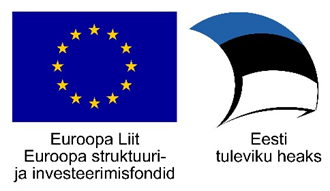 Ühtekuuluvuspoliitika fondide 2014-2020 rakenduskava 2016. aasta seirearuanneTallinn 2017A OSAIGAL AASTAL NÕUTAVAD ANDMED („LÜHIARUANDED”) (määruse (EL) nr 1303/2013 artikli 50 lõige 2) 1.   IGA-AASTASE RAKENDUSARUANDE/RAKENDAMISE LÕPPARUANDE KINDLAKSMÄÄRAMINE2. RAKENDUSKAVA RAKENDAMISE ÜLEVAADE (määruse (EL) nr 1303/2013 ARTIKLI 50 lõige 2 JA artikli 111 lõike 3 punkt a)Põhiline teave asjaomasel aastal rakenduskava rakendamise kohta, sh rahastamisvahendite kohta seoses finantsandmete ning näitajatega (7000 tähemärki OP kohta).Rakenduskava elluviimisel on 2016. a kõikides valdkondades tegevuste elluviimine käivitunud, kuid mõõdetavat mõju on oodata mõne aasta pärast. 2017. a augustis valmib hindamine, mis annab hinnangu, kas väljatöötatud rakendusskeemid on tõhusad ja viivad eesmärkide poole. Eristub 2 teistest selgelt enam edenenud prioriteetset suunda: transport ja infoühiskond. Lisaks on viienda suuna edenemine veidi kiirem ülejäänud valdkondade progressist. Üldiselt rakenduskava edenemistel märkimisväärseid takistusi ei ole, kuid on ilmnenud vajadus 1% tehnilise kohenduse raames muuta sõnastusi, mõõdikuid ja nende sihttasemeid. Ühtlasi on tehtud muudatusi toetuse andmise tingimustes, et paremini tulemusi saavutada. Lõplikku loetelu Euroopa Komisjoniga läbi räägitud rakenduskava muudatustest tutvustakse rakenduskava seirekomisjonis 20.-21.06.2017 ning seejärel esitatakse ametlikult Vabariigi Valitsuse poolt Euroopa Komisjonile heaks kiitmiseks.Probleeme on tekkinud seoses töövõimereformi käivitumisega planeeritust hiljem ning haldusreformi elluviimise mõju meetmete puhul, kus taotlemine on suunatud kohalisele omavalitsustele (KOV). Väikese ja keskmise suurusega ettevõtete (VKE) kasvupotentsiaali toetamisega meetme tegevuse „Laenude, tagatiste ja eksporditehingute kindlustuse väljastamine“ rakendamisel on olnud takistusi, mille lahendamiseks on Majandus- ka Kommunikatsiooniministeerium (MKM) planeerinud muudatused 2017. aastasse. Lisaks on mõnede tegevuste ettevalmistusprotsessid või rakendamine olnud aeglasemad oodatust ning mõningatel puhkudel on probleemiks veel taotluste madal kvaliteet. Probleemide lahendamiseks on ette võetud erinevaid olukorda parandavaid tegevusi: tellitakse uuringuid või viiakse läbi hindamisi, et nende tulemustest lähtuvalt muuta õigusakte või järgnevaid taotlusvoore; analüüsitakse sihtgrupi suurendamist/vähendamist; parandatakse koostööd osapoolte vahel; ühtlustatakse reeglite tõlgendusi; otsitakse võimalusi, kuidas tõsta taotluste kvaliteeti jne, eesmärgiga liikuda rakenduskavas seatud eesmärkide suunas. Lisaks hinnatakse jooksvalt, mida on võimalik teha tegevuste mõjususe suurendamiseks.Seisuga 31.12.2016 on kiidetud heaks kokku 1588 projekti (ERF, ESF, ÜF), heaks kiidetud projektide abikõlblik kogumaksumus on 1 681 327 745, 30 eurot. Toetuse saaja deklareeritud abikõlblikud kogukulud on 349 377 698,72 eurot, millele lisandub riiklik kaasfinantseering ja toetuse saajate omafinantseering.Prioriteetses suunas 1 on 31.12.2016 seisuga heaks kiidetud  103 projekti (sh 5 ERF projekti) abikõlbliku kogumaksumusega 164,9 mln eur (s.t võetud kohustused), mis moodustab suundade kogumahust vastavalt ESF 63,2% ja ERF 11,9%. Toetuse saaja deklareeritud abikõlblikud kogukulud (e. väljamaksed) on 25,9 mln eur (sh abikõlblike kuludega kaetud osa (e. väljamaksed) kogu toetusest  ESF 9% ja ERF 3%).  Prioriteetses suunas 2 on 31.12.2016 seisuga heaks kiidetud 35 projekti (ESF 33 ja ERF 2) abikõlbliku kogumaksumusega 112, 1  mln eur , mis moodustab suuna kogumahust vastavalt ESF 70,8% ja ERF 2,6%. Toetuse saaja deklareeritud abikõlblikud kogukulud on 20,3 mln eur (sh abikõlblike kuludega kaetud osa kogu toetusest ESF 7% ja ERF 4%).  Prioriteetses suunas 3 on 31.12.2016 seisuga heaks kiidetud 19 projekti (ESF) abikõlbliku kogumaksumusega 204,7 mln eur, mis moodustab suuna kogumahust 81,15 %. Toetuse saaja deklareeritud abikõlblikud kogukulud on 9,1 mln eur (sh abikõlblike kuludega kaetud osa kogu toetusest 4%).  Prioriteetses suunas 4 on 31.12.2016 seisuga heaks kiidetud 382 projekti (ERF) abikõlbliku kogumaksumusega 307,5 mln eur, mis moodustab suuna kogumahust 30,1%. Toetuse saaja deklareeritud abikõlblikud kogukulud on 17,8 mln eur (sh abikõlblike kuludega kaetud osa kogu toetusest 2%). Prioriteetses suunas 5 on 31.12.2016 seisuga heaks kiidetud 406 projekti (ERF) abikõlbliku kogumaksumusega 301 mln eur , mis moodustab suuna kogumahust 57,7%. Toetuse saaja deklareeritud abikõlblikud kogukulud on 57,3 mln eur (sh abikõlblike kuludega kaetud osa kogu toetusest 11 %).  Prioriteetses suunas 6 on 31.12.2016 seisuga heaks kiidetud 268 projekti (ÜF) abikõlbliku kogumaksumusega 33 mln eur (s.t võetud kohustused), mis moodustab suuna kogumahust 5,8%. Toetuse saaja deklareeritud abikõlblikud kogukulud (e.väljamaksed) on 27,5 mln eur (sh abikõlblike kuludega kaetud osa (e. väljamaksed) kogu toetusest 5%). Prioriteetses suunas 7 on 31.12.2016 seisuga heaks kiidetud 10 projekti (ÜF) abikõlbliku kogumaksumusega 54,6 mln eur, mis moodustab suuna kogumahust 25, 1%. Toetuse saaja deklareeritud abikõlblikud kogukulud on 128 519 eur (sh abikõlblike kuludega kaetud osa kogu toetusest 0,06%).Prioriteetses suunas 8 on 31.12.2016 seisuga heaks kiidetud 65 projekti (ÜF) abikõlbliku kogumaksumusega 99,8 mln eur, mis moodustab suuna kogumahust 79,5%. Toetuse saaja deklareeritud abikõlblikud kogukulud on 8,8 mln eur (sh abikõlblike kuludega kaetud osa kogu toetusest 7%). Prioriteetses suunas 9 on 31.12.2016 seisuga heaks kiidetud 24 projekti (ERF) abikõlbliku kogumaksumusega 16,1 mln eur, mis moodustab suuna kogumahust 14,4%. Toetuse saaja deklareeritud abikõlblikud kogukulud on 3,8 mln eur (sh abikõlblike kuludega kaetud osa kogu toetusest 3%).  Prioriteetses suunas 10 on 31.12.2016 seisuga heaks kiidetud 67 projekti (ÜF) abikõlbliku kogumaksumusega 285, 9 mln eur , mis moodustab suuna kogumahust 52,2%. Toetuse saaja deklareeritud abikõlblikud kogukulud on 133,7 mln eur (sh abikõlblike kuludega kaetud osa kogu toetusest 24%). Hinnang suuna finants. elluviimisele väga hea, edenemine toimub jõudsas tempos.Prioriteetses suunas 11 on 31.12.2016 seisuga heaks kiidetud 75 projekti (ERF) abikõlbliku kogumaksumusega 49,3 mln eur, mis moodustab suuna kogumahust 52,8%. Toetuse saaja deklareeritud abikõlblikud kogukulud on 25,9 mln eur (sh abikõlblike kuludega kaetud osa kogu toetusest 28%).  Prioriteetses suunas 12 on 31.12.2016 seisuga heaks kiidetud 104 projekti (ERF 78/ESF 26)abikõlbliku kogumaksumusega 32,8 mln, mis moodustab suuna kogumahust vastavalt ERF 15,9%  ja ESF 51,3%. Toetuse saaja deklareeritud abikõlblikud kogukulud on 5,7 mln eur (sh abikõlblike kuludega kaetud osa kogu toetusest ERF 3% ja ESF 9%).  Prioriteetses suunas 13 ja 14 on 31.12.2016 seisuga heaks kiidetud 30 projekti (15 ÜF/15 ERF) abikõlbliku kogumaksumusega 19,6 mln eur , mõlemad fondid suundade kogumahust 15%. Toetuse saaja deklareeritud abikõlblikud kogukulud on 13,4 mln eur (sh abikõlblike kuludega kaetud osa kogu toetusest vastavalt ERF10% ja ÜF 11%).  Viimase eeltingimuse täitmine kinnitati komisjoni poolt veebruaris 2017, seega jõuti kõik tingimused tähtajalised täita. 2016. aastal ei olnud ühtegi lõpetatud hindamist, kuid mitmed olid töös.Kokkuvõtteks võib öelda, et Korraldusasutuse (KA) hinnangul ei ole märkimisväärseid takistusi Ühtekuuluvuspoliitika fondide 2014-2020 rakenduskava elluviimisega. Valdkondade lõikes on reaalne tegevuste elluviimine käivitunud ja maksed hoogustuvad. Mõõdetavat mõju on oodata valdkondade lõikes järk-järgult peamiselt alates 2018. aastast. Esialgsete tulemuste ja eeldatava mõju hindamised on valdkondade lõikes töös ja  2017. a I pooles jõuavad lõpule 5 välist hindamist. Tulenevalt rakendamise mahu suurenemisest on esitatud esimesed ettepanekud rakenduskava (OP) muudatusteks meetme tegevuste paremaks elluviimiseks (aruande p 6). 2017. aastal on rõhuasetus mh maksete edenemisel ning tulemusraamistiku näitajate saavutamisel ning aasta jooksul valmivad hindamised võimaldavad teha esimesi tõenduspõhiseid järeldusi tegevuste tulemuslikkuse kohta.3.   PRIORITEETSE SUUNA RAKENDAMINE (määruse (EL) nr 1303/2013 ARTIKLI 50 lõige 2)3.1.   Rakendamise ülevaade  (1) 3.2.   Ühised ja programmipõhised näitajad (määruse (EL) nr 1303/2013 artikli 50 lõige 2)  (2) Andmed ühiste ja programmipõhiste näitajate kohta investeerimise prioriteedi kohaselt, mis edastatakse tabelite 1–4 kohaselt allpool.Tabel 1. (aruande LISA 1)Euroopa Regionaalarengu Fondi ja Ühtekuuluvusfondi tulemusnäitajad (prioriteetse suuna ja erieesmärgi alusel); see kehtib samuti tehnilise abi prioriteetsele suunale  (3) Tabel 2C. (aruande LISA 1)Euroopa Sotsiaalfondi programmipõhised tulemusnäitajad (prioriteetse suuna, investeerimise prioriteedi ja piirkonna kategooria alusel, kui see on kohaldatav); see kehtib ka tehnilise abi prioriteetse suuna suhtes. Tabel 3B. (aruande LISA 1)Teatavad ühised väljundnäitajad Euroopa Regionaalarengu Fondi toetuse jaoks majanduskasvu ja tööhõive investeeringute eesmärgi raames, mis on seotud tootmisinvesteeringutega — rakenduskavaga toetatud ettevõtete arv, võtmata arvesse samadele ettevõtetele antud mitmekordseid toetusi: aruande LISA .HINNANGUTE SÜNTEESRakenduskava kõigi nende hinnangute tulemuste süntees, mis on muutunud kättesaadavaks eelmise majandusaasta jooksul, osutades kasutatud hindamisaruannete nimele ja võrdlusperioodile.Aruandeaastal lõpetatud hindamisi ei olnud. 2016. aastal olid töös järgmised hindamised:„Ettevõtlus ja innovatsioonipoliitika hindamine“, tellijaks Ettevõtluse Arendamise Sihtasutus; „Taastuvenergeetika ja energiasäästu meetmete hindamine“, tellijaks Majandus- ja Kommunikatsiooniministeerium; „Euroopa Liidu struktuurivahenditest teostatud transpordiinvesteeringute mõjude hindamine“, tellijaks Rahandusministeerium;4)	„Õppe- ja karjäärinõustamise teenuste asjakohasuse ja efektiivsuse hindamine“, tellijaks Haridus- ja Teadusministeerium;5)	„Meetme „Tööturuteenuste osutamine tagamaks paremaid võimalusi hõives osalemiseks“ tegevuse „Minu esimene töökoht“ hindamine“, tellijaks Sotsiaalministeerium. Kõik eelnevad hindamised valmivad märtsis-aprillis 2017 ja tulemusi on võimalik tutvustada juunis 2017 toimuval seirekomisjonis.RAKENDUSKAVA TULEMUSLIKKUST MÕJUTAVAD ASJAOLUD JA VÕETUD MEETMED (määruse (EL) nr 1303/2013 artikli 50 lõige 2) (28) B OSA2017. JA 2019. AASTAL ESITATAVAD ARUANDED NING RAKENDAMISE LÕPPARUANNE (määruse (EL) nr 1303/2013 artikli 50 lõige 4 ning artikli 111 lõiked 3 ja 4) 11.   RAKENDUSKAVA RAKENDAMISE HINDAMINE (määruse (EL) nr 1303/2013 artikli 50 lõige 4 ja artikli 111 lõige 4)11.1   A osa teave ja rakenduskava eesmärkide saavutamine (määruse (EL) nr 1303/2013 artikli 50 lõige 4) IGA PRIORITEETSE SUUNA PUHUL — eespool esitatud teabe ja rakenduskava eesmärkide saavutamise suunas tehtud edasiminekute hindamine, sealhulgas Euroopa struktuuri- ja investeerimisfondide panus tulemusnäitajate väärtuse muutmisse, kui hindamistest on selle kohta tõendid saadaval.<type='S' maxlength=10500 input='M'> kõik RA-d oma prioriteetsete suundade kohtaSuuna ühiskonna vajadustele vastav haridus ja hea ettevalmistus osalemaks tööturul edenemine on plaanipärane. Varajase koolisüsteemist lahkumise vähendamiseks toetatud õppe- ja karjäärinõustamise tegevus on aidanud kaasa põhikooli 3.kooliastmes väljalangevuse ning gümnaasiumis ja kutseõppeasutustes õppetöö katkestajate määra vähenemisele. Püsinud on madala haridustasemega mitteõppivate 18–24-aastaste osakaal. Osakaal väikekoolidest, kes kasutavad piirkondlike Rajaleidja keskuste pakutavaid teenuseid on ületanud sihttaseme. Õpetajate, õppejõudude, koolijuhtide ja noorsootöötajate õpetamispädevuse parandamise kõige tulemuslikumad tegevused on olnud töö õpetajate võrgustikega, kompetentsimudeli uuendamine, uuringute läbiviimine, ülikoolide ja koolide koostööprojektid ning koolide ühise õppimise projektid. Koolide meeskondade toetamiseks loodud meeskonnakoolituste meede ja alustavate koolijuhtide arenguprogramm on olulise mõjuga hariduselule ja osalejate lõpetanute määr on kõrge (96%). Uuendusliku õppevara väljatöötamine on algusjärgus, mõõdetavaid tulemusi ei ole. Koolide IKT taristu tegevused on planeerimise järgus. Koolivõrgu demograafiliste muutustega vastavusse viimise tegevused on läinud plaanikohaselt. Gümnaasiumiastmega koolide arv väheneb ja üldharidusvõrgu korrastamisel toetust saanud objektidel on keskmiselt 9,3 m2 pinda õpilase kohta. Riigigümnaasiumide loomine ning põhikoolide ja gümnaasiumide lahutamine ei ole veel mõjutanud põhikoolilõpetajate haridusvalikuid kutseõppe kasuks. Õppe vastavusse viimisel tööturu vajadustega eesmärgil toimib hästi oskuste koordinatsioonisüsteem OSKA, mis annab infot tööturul vajaminevate võtmeametite ja -oskuste kohta. Õpipoisiõppes osalejatest lõpetanute määr on veel madal, kuna enamus alustanutest alles õpib. Täiskasvanute koolituskursustel osalenutest lõpetas kvalifikatsiooniga tervelt 94%. Kutse- ja erialase kvalifikatsiooniga täiskasvanute osakaalu suurendamise tegevuste toel on täiskasvanute elukestvas õppes osalemise määr 2015. a 12,2%lt tõusnud 2016. a 15,7%ni (esialgsed andmed). Aeglaselt, kuid stabiilselt on al 2010. aastast vähenenud eri- ja kutsealase hariduseta täiskasvanute osakaal elanikkonnast (2016. a esialgsetel andmetel 28,5%). Tööealisele elanikkonnale on tagatud karjäärinõustamise kättesaadavus.Sotsiaalse kaasatuse suurendamise meetmed on avatud ja tegevused käivitunud. Sügava- ja raske puudega lastele suunatud tugiteenused on kättesaadavad. Loodud hoiukohad on kaasa aidanud lapsehoiukohtade puuduse leevendamisele. Toetatud on KOV-e sotsisaalteenuste (tugiisikuteenus, isiklik abistaja) arendamisel ja pakkumisel ning viiakse läbi koolitusi sotsiaalvaldkonna töötajatele, et tõsta nende pädevust. Käivitus alkoholi lühisekkumise teenuse- ja raviteenuse pakkumine (üle Eesti) ning läbi viiakse teavitustegevusi, mis on suunatud alkoholi tarvitamise vähendamisele. Kinnitatud on erihoolekande IK, millega reorganiseeritakse nii olemasolevaid asutusi kui luuakse juurde uusi kogukonnapõhiseid teenuskohti. Käivitunud on puuetega inimeste eluruumide kohandamise pilootprojekt, mille alusel töötatakse välja KOV-dele suunatud taotlusvoorudeks ühikuhinnad. Kinnitati tervisekeskuste IK, mille alusel lisandub 59 projekti. Kuna toimumas on haldusreform, siis sellest lähtuvalt lükkuvad mitmed KOV-dele suunatud avatud voorud edasi, et anda võimalus teenuste arendamiseks liituvates KOV-des.Kohanemis- ja lõimumisteenustes osalenutest ca on 92% hinnanud, et nende eesti keele oskus, praktiline informeeritus ja teadmised Eesti riigi, ühiskonna ja kultuuri kohta on paranenud ning sihtrühma huvi tegevustes osalemise vastu on kõrge. Suure huvi tõttu eesti keele õppe vastu on vahendid tõstetud perioodi teisest poolest esimesse.Noorte (sh tõrjutusriskis) kaasamiseks on käivitunud ennetusprogrammid, mis aitavad kaasa sellele, et ebavõrdsete olude mõju noorte eluoskuste ja isiksuse arengule ning tööhõivele väheneks. Tegevused edenevad üldjoontes vastavalt planeeritule. Tööturule juurdepääsu parandamine ja tööturult väljalangemise ennetamise suunal on käivitunud töövõimereform ning sihtrühm on järk-järgult teenustele sisenenud. Osutatakse aktiivseid tööturumeetmeid, rehabilitatsiooniteenuseid, abivahendite ja kaitstud töötamise teenust. Läbi on viidud teavitustegevusi, et suurendada teadlikkust uuest töövõime süsteemist ning informeerida sihtgruppi nende õigustest ja kohustustest. Pakutakse nõustamist ja teavitustegevusi, mis on suunatud töökeskkonnale ja tööohutusele, et ennetada töövõimekao tekkimist. Kõige enam on aktiivsetest tööturuteenustest osaletud tööturukoolitusel, tööpraktikal, tööalase rehabilitatsiooniteenusel ja palgatoetusel. Veel ei ole võimalik anda hinnangut reformi käivitumisele, kuna valdav osa sihtrühmast hakkab süsteemi sisenema 2017. Väiksema konkurentsivõimega sihtrühmade tööhõive suurendamisel on „Minu esimese töökoha“ teenuse raames seisuga 31.12.2016 rakendunud palgatoetusega tööle kokku 570 noort. Läbi on viidud teenuse hindamine ning lähtuvalt sellest on välja töötatud ettepanekud teenuse osutamise tingimuste muutmiseks. Piloteeritakse mobiilsustoetuse teenust, mis võimaldab inimesel vastu võtta töökoha elukohast kaugemal. Viiakse ellu tegevusi, mis on suunatud madala kvalifikatsiooniga inimeste ja tööturu riskirühmade hõivevalmiduse tõstmiseks:esimese ja teise taseme haridusega 16–29-aastaste noorte konkurentsivõime tõstmiseks ja tööle aitamiseks;pikka aega (vähemalt 12 kuud) tööturult eemal olnud inimeste konkurentsivõime tõstmiseks ning tööle aitamiseks.Võttes kokku suuna kasvuvõimeline ettevõtlus ja seda toetav teadus- ja arendustegevus arengud, siis kõik meetme tegevused on rakendamisel, kuid mõõdetavat mõju on oodata mõne aasta pärast. Teadmistemahukama majandusstruktuuri eesmärgi täimisel võib esile tuua, et kõrgharidusega lõpetajate tööhõive on hea ning LTT erialade lõpetajate osakaalu ja IKT erialade lõpetajate arvu kasv on jõuline. Eesmärgi innovaatilised lahendused suurendavad ettevõtete ressursitootlikust kontekstis võib esile tõsta innovaatiliste riigihangete meedet, mille pilootvoor osutus edukaks; samuti ettevõtte arenguprogrammi, mis adresseerib konkreetsete ettevõtete tegelikke arengut takistavaid probleeme. Eesmärgi ettevõtted pakuvad uuenduslikke kõrge lisandväärtusega tooteid ja teenuseid alt klastri meetme elluviimine kulgeb üldjoontes plaanitult. Täna on TAK-ide peamiseks väljakutseks organisatsiooni ümberkujundamine rahvusvahelisteks arenduskeskusteks ja programmist väljumine. Suuna VKE arendamine ja piirkondade konkurentsivõime tugevdamine arengu kohta on hinnanguid vara anda, kuna rakendamine on algusfaasis. Eesmärgi „VKEd on orienteeritud kasvule ja ekspordile“ tegevus kapitali- ja krediidikindlustuse kättesaadavuse parandamine on alguses ning starditoetusega saavutatavaid tulemusi saab vaadata alles 3 a pärast, kui toetatud ettevõtted on oma tegevuskava täitmise lõpetanud. Loomemajandusmeetme kõik tegevused panustavad otseselt või kaudselt koos sama suuna tegevustega eksportivate ettevõtete arvu ja VKE-de loodud lisandväärtuse kasvu (OP tulemusnäitajad). Eesmärgi majandusaktiivsus väljaspool Tallinna ja Tartu linnapiirkondi on kasvanud elluviimisel on projektid algusjärgus. Mõjude hindamised on kavandatud aastatesse 2018. ja 2019. Suuna energiatõhusus koosseisus kavandatud meetmed on käivitatud. Eesmärgi energiasäästlik eluasemesektor ja tänavavalgustus täitmisel on väga head tulemused: arvutuslik soojusenergia sääst on 57%, mis ületab esialgu planeeritud 45% oluliselt. Korterite arvu ja pindala näitajate osas prognoositud tulemusi praeguse eelarvega ei saavutata, kuna muutunud on majanduslik olukord ja karmistatud nõudeid rekonstrueerimisele. Meetme „Efektiivne soojusenergia tootmine ja ülekanne“ toetuse taotlemine esimestest avatud taotlusvoorudest oli aktiivne, kuid väheedukas. Meetme „Alternatiivsete kütuste kasutuselevõtu suurendamine transpordis“ I voorus 3 toetatud projekti mõju 2016. a veel ei avaldunud. Veekaitse suuna edenemine toimub jõudsalt. Eesmärgi nõuetekohane veemajandustaristu saavutamiseks on tehtud 7 taotluse rahuldamise otsust. Progressi kiirendamiseks on tehtud määruse muudatus, millega rahastada voorulise taotlemise korral esmajärjekorras asulareovee puhastamise direktiivis nõuetele mittevastavaid reoveekogumisalasid. Korrastatud saastunud alade eesmärgi elluviimiseks toimusid kuivendatud, ammendatud ja hüljatud turbaalade korrastamise eesmärgil ettevalmistavad välitööd, st I prioriteedi objektide ülevaatamine ja lähteülesannete koostamine RMK spetsialistide poolt. Suuna roheline infrastruktuur ja hädaolukordadeks valmisoleku suurendamine elluviimine toimub planeeritult. Eesmärgi paranenud seisundis kaitstavad liigid ja elupaigad alt viiakse aktiivselt ellu tegevusi ja võib hinnata, et edasiminek on märkimisväärne.Hädaolukordadeks valmisoleku eesmärgi elluviimine toimub planeeritud ajagraafiku kohaselt – hanked on läbi viidud, toimub tarne (päästesõidukid) ning ehitamine ja komplekteerimine (reostustõrjelaev ja seirelennuk).Jätkusuutlik linnapiirkondade areng suuna toetuse kasutamiseks kiitsid omavalitsused heaks tegevuskavad, milles nimetatud projektide elluviimine algas 2016. Projekte on käivitunud väike osa, seega sisulist hinnangut anda on vara. Esile võib tuua järgmisi arenguid: eesmärgi säästvate liikumisviiside kasutajate osakaal on kasvanud täitmiseks on läbiva vajadusena kajastatud kergliiklusteede võrgustiku väljaehitamist. Oodatust vähem esitati ettepanekuid ühistranspordi kitsaskohtade lahendamiseks. Suuna tulemusnäitaja „Igapäevaseks töölkäimiseks ühistransporti või jalgratast kasutavate või jalgsi liikuvate inimeste osatähtsus suuremates linnapiirkondades“ määr on pärast 2012. a vähenenud 44,1,%-ni (2016 andmed). Olulisemad alakasutatud alad Ida-Virumaa suuremates linnapiirkondades on taaselavdatud eesmärgi täitmisel on suuremate linnade elukeskkonda tehtud viimaste aastate jooksul mitmeid investeeringuid, kuid endiselt on suures mahus linnasiseseid kasutusest välja jäänud endisi tootmis- või sõjaväealasid. Kuna tegevuskavades on mitmeid suuri projekte, võttis käivitumine kavandatust kauem aega. Kodulähedased lasteaia- ja lapsehoiuvõimalused suuremate linnapiirkondade elanike jaoks on tagatud eesmärgi raames toetatud lasteaedadest valmivad enamus 2018.a lõpuks ning need leevendavad lasteaiakohtade puudust oluliselt.   Prioriteetne suund jätkusuutlik transport käivitus edukalt kuna oldi esimeste seas, kes perioodi 2014-2020 vahendeid kasutama asus. Tänu sellele läksid hanked planeeritust odavamaks ning see võimaldas sama summa eest rohkem ära teha. 2016. moodustasid halvas seisus teed vaid 5,2% kogu teede võrgust ning OP eesmärgiks seatud 11% on ületatud.Suuna IKT teenuste taristu edenemine toimub probleemideta. Eesmärgi kogu Eesti elanikkonnal on võimalik kasutada kiiret internetti täitmiseks on toimunud telekommunikatsiooni taristu uuendamine ja uue rajamine. 2016. jätkus 2015. a kinnitatud investeeringu kava täitmine ning alustati uue kavaga. Suuna teise eesmärgi teenuste baastaristu toetab e-teenuste kasutuselevõttu Eestis ja piiriüleselt alt on kokku on rahastatud 58 uuenduslikku arendusprojekti ning eesmärkide täitmine on plaanipärane.Haldusvõimekuse suuna  rakendamine on ootuspärane. Lõpetatud ja käima lükatud algatustega on kaasa aidatud haldusvõimekuse suurenemisele valitusele prioriteetsetes teemades nt haldus- ja riigireform, julgeoleku ja kriisivalmiduse ning majanduskasvu suurendamine, tervis- ja hoolekandeteenuste ning e-riigi arendamine. Valitsemissektoris on suurenenud ameti- ja erialane pädevus ning juhtimisvõimekus tulemusnäitajate sihttasemete täitmine on ootuspärane. Parem poliitikakujundamise protsess juurutades mehhanisme ja tööriistu, mis aitavad kaasa terviklikumale, kaasavamale ja teadmisepõhisemale poliitikakujundamisele eesmärgi 2016. a saavutustase vastab prognoositule. Avalikke teenuseid pakutakse kättesaadavalt, ühtselt, kasutajakeskselt ja nutikalt projektide rakendamine on edukalt käivitunud. 13.Tehniline abi (ERF ja ÜF) rakendamine on kulgenud edukalt, sest nii ÜFis kui ERFis on samad kulud, kuigi erinevad osakaalud. OP-i elluviimisega tegeleb 332 täistööajale taandatud tööajaga töötajat ning koolitused erinevatele sihtrühmadele on toimunud vastavalt koolitusplaanile.11.2.   Meeste ja naiste võrdsuse edendamiseks ning diskrimineerimise vältimiseks, eelkõige puudega inimestele juurdepääsuvõimaluste tagamiseks võetud erimeetmed ning rakenduskavasse ja tegevusse soolise vaatenurga kaasamise tagamiseks rakendatud korraldused (määruse (EL) nr 1303/2013 artikli 50 lõige 4 ja artikli 111 lõike 4 teise lõigu punkt e) Määruse (EL) nr 1303/2013 artiklis 7 sätestatud põhimõtete arvesse võtmiseks erimeetmete rakendamise hindamine seoses meeste ja naiste võrdsuse edendamisega ning diskrimineerimiskeeluga, sealhulgas olenevalt rakenduskava sisust ja eesmärkidest meeste ja naiste võrdsuse ning diskrimineerimiskeelu, eelkõige puudega inimestele juurdepääsuvõimaluste tagamiseks võetud erimeetmed ning rakenduskavasse ja tegevusse soolise vaatenurga kaasamise tagamiseks rakendatud korraldused.<type='S' maxlength=3500 input='M'>  kõik RA-d oma prioriteetsete suundade kohtaÜhiskonna vajadustele vastav haridus ja hea ettevalmistus osalemaks tööturul: õppe- ja karjäärinõustamise tegevused on suunatud nii poistele kui ka tüdrukutele, samuti ebasoodsamas olukorras olevatele isikutele. Eesmärk on edendada ka riskirühmade võimalusi, toetades nõustamisteenust kättesaadavust ning luues seeläbi võrdseid võimalusi aktiivseks osalemiseks ühiskonnaelus. Õpetajate ja koolijuhtide täiendusõpe tegevused toetavad naiste ja meeste võrdõiguslikkuse tagamist hariduses ja tööturul. Tähelepanu on pööratud erinevas vanuses inimeste võrdsele kohtlemisele. PRÕMi tegevuste raames pakutakse töökohapõhist õpet ja praktika võimalusi erinevas vanuses õppuritele olenemata nende soost, emakeelest või rahvuslikust kuulumisest. Praktikatoetuste võimaldamisel on üheks sihtrühmaks vene õppekeelega õppeasutuste õppurid, kellele võimaldatakse  praktikat eestikeelses töökeskkonnas. Sotsiaalse kaasatuse suurendamine suunas edendab naiste paremat osalust tööturul uute lapsehoiukohtade loomine ning hoiu ja tugiteenuste pakkumine sügava ja raske puudega suure hooldusvajadusega lastele, sest statistika põhjal langeb hoolduskoormus eelkõige naistele. Investeeringute tegemisel nii erihoolekandeasutustesse kui ka tervisekeskustesse on arvesse võetud ligipääsetavuse põhimõtteid. Lõimumis- ja kohanemisprogrammid on suunatud uussisserändajatele ja vähelõimunud isikutele Eesti ühiskonnas, sh tööturul ja hariduses, hakkamasaamiseks. Kuna enamik tegevusi on seotud koolitustega, siis nende läbiviimisel arvestatakse puudega inimeste juurdepääsuvõimaluste tagamisega ning meeste ja naiste võrdsuse edendamisega.Tõrjutusriskis noorte ennetusprogrammidega liitumise võimalus on kõikidel sihtrühma noortel. Võrdsete võimaluste edendamiseks on viidud läbi võrdõiguslikkuse teemalisi koolitusi projektide meeskondadele. Kogukonna praktika programmis osalemine ei sõltu noore sotsiaalmajanduslikust taustast või soost. Noortel võimaldatakse osaleda võrdseid võimalusi edendavate vabaühenduste töös, mis suurendab nende teadlikkust.Tööturule juurdepääsu parandamine ja tööturult väljalangemise ennetamine :töövõimereformi tegevused panustavad otseselt võrdsete võimaluste edendamisse ning võimaldavad puuetega inimestel osaleda nii tööelus, kui ka olla paremini kaasatud ühiskonnaellu ning luua eeldused tööturul osalemiseks. Teenuste osutamisel on arvestatud, et teenuste osutamise asukohad oleksid ligipääsetavad puuetega inimestele.Kasvuvõimeline ettevõtlus ja seda toetav T&A suunal saab välja tuua, et TAK-ide personaliarendustegevuste sh töötajate koolitamise puhul, jälgitakse võrdsete võimaluste printsiipi, et inimeste potentsiaal oleks võimalikult hästi ära kasutatud. VKE arendamine ja piirkondade konkurentsivõime tugevdamise suuna ettevõtlusteadlikkuse arendamise tegevustes on loodud tugiteenus- ja arenduskeskuse investeeringu toetuse raames võimalus kaasata puudega töötaja ning tema koolitamisel kaetakse min vajalikud majutuskulud (hüvitamise määr on tavatöötajaga võrreldes 10% kõrgem).  Starditoetuse puhul eelistatakse selliste alustavatele ettevõtjatele võimaluse andmist, kel varasemalt puudus ettevõtjana tegelemise kogemus nt noored, ettevõtjakogemuseta naised.Rahvusvahelise pereturismi atraktsiooni toetamisel tuleb külastajateekonda kavandades jälgida, et tagatud oleksid liikumisvõimalused väikelastega ja erivajadustega inimestele. Samuti hinnatakse võimalikku mõju naisettevõtlusele.Piirkondade konkurentsivõime tugevdamise meetme tegevuste toetamise tingimustes on nõue, mille järgi investeeringu tulemusena valmiv objekt peab vastama universaalse disaini põhimõtetele.Roheline infrastruktuur ja hädaolukordadeks valmisoleku suurendamine suunas arvestatakse objektide rekonstrueerimisel kaalutletud juhtudel ka puudega inimestele juurdepääsuvõimaluste loomisega. Hädaolukordadeks soetatavad kaasaaegsed päästeautod on kergemini käsitsetavad ning ei eelda juhtidelt tugevat füüsilist vormi, seega luuakse töötamiseks võrdsed võimalused meestele ja naistele.Jätkusuutlik linnapiirkondade areng suunas meetmete toetuse andmise tingimustes nõue, mille järgi toetatav projekt peab vastama universaalse disaini põhimõtetele. Ühe tegevusena toetatakse lasteaedade ehitamist lapsehoiukohtade loomiseks, mis võimaldab lapsevanematel kiiremini tööturule naasta. Jätkusuutlik transpordi meetmete toetuse andmise tingimustesse on sisse kirjutatud nõue, mis kohustab toetuse saajat järgima oma projektides universaalse disaini põhimõtteid ning pöörama tähelepanu sellele, et  uus ehitatav infrastruktuur ja vajadusel soetatav veerem (sh laev) vastaksid nendele. Mitmed käimasolevad ja planeeritavad projektid panustavad ühistranspordi kasutuse suurendamisse ja seetõttu  jõuavad ühiskondlike teenusteni  (ka tööturule) seni transpordi lünkliku korralduse tõttu kõrvale jäänud perifeersete piirkondade vähekindlustatud inimesed.IKT teenuste taristu suuna tulemusena on uue põlvkonna lairiba baasvõrgu ehitamise turutõrkepiirkondadesse lõpptulemusena kõikidel kasutajagruppidel juurdepääs uue põlvkonna lairibavõrgule ning teenuste ümberkujundamise üheks põhimõtteks on tagada parem ligipääs teenustele, sh ka neile, kes ei saa, ei soovi või ei oska e-teenuseid kasutada. Nt kasutatakse erivajadustega inimestele veebi juurdepääsetavuse tagamiseks WCAG 2.0 standardit.Haldusvõimekuse suunas panustatakse e-teenuste arendamisse ja seeläbi e-teenuste kättesaadavusse.11.3.   Säästev areng (määruse (EL) nr 1303/2013 artikli 50 lõige 4 ja artikli 111 lõike 4 teise lõigu punkt f) Määruse (EL) nr 1303/2013 artiklis 8 sätestatud säästva arenguga seotud põhimõtete arvesse võtmiseks rakendatud meetmete hindamine, sealhulgas, olenevalt rakenduskava sisust ning eesmärkidest, ülevaade selle artikli kohaselt säästva arengu edendamiseks võetud meetmetest.<type='S' maxlength=3500 input='M'> kõik RA-d oma prioriteetsete suundade kohtaÜhiskonna vajadustele vastav haridus ja hea ettevalmistus osalemaks tööturul: digitaalse õppevara kasutamine loob eeldused paberivabaks õppeprotsessiks toetades säästvat tarbimist, vähendades keskkonnakoormust, sh transpordi vajadust, jäätmeteket jne. Koolivõrgu projektide puhul mõjutavad koolihoonete energiasäästlikud lahendused ressursitõhusust ja kaudselt keskkonna saastekoormust. Võimalusel kasutatakse hoonete ehitamisel keskkonnasäästlikke lahendusi, sh ennetatakse energiatõhususe direktiivi tulevikus kehtima hakkavate nõuete täitmist. Sotsiaalse kaasatuse suurendamine suunas on erihoolekande investeeringute, pädevuskeskuste ning tervisekeskuste puhul projektide hindamisel arvestatud, et rekonstrueeritavad objektid kui ka uusehitised oleksid energiatõhusad.  Strateegia „Säästev Eesti 21“ eesmärk on ühendada ülemaailmsest konkurentsist tulenevad edukuse nõuded säästva arengu põhimõtete ja Eesti traditsiooniliste väärtuste säilitamisega. Inimeste turvatunne on üks eeldus jätkusuutlikuks arenguks, selle elluviimisele aitab kaasa siseturvalisuse arengukava, mille osaks on tegevused, mis toetavad uussisserändajate kohanemist ja riskikäitumise ennetamist.Tööturule juurdepääsu parandamine: otsene mõju puudub.Kasvuvõimeline ettevõtlus ja seda toetav teadus- ja arendustegevus suunas ergutatakse ettevõtteid rakendama meetmeid keskkonnamõju vähendamiseks. Toetatakse tegevusi, mis kasvatavad ressursi- ja energiasäästu (nt jäätmete kasutust) ja panustavad keskkonnakoormuse vähenemisse, sh jäätmetekke ja õhusaaste vähendamisega. Ettevõtete ressursitõhususe meetme kõik tegevused panustavad säästva arengu eesmärkidesse, kuna tõstavad ettevõtete ressursitõhusust säästlikku tootmise ning innovatsiooni rakendamisega: nt TAK-ides ja TAKide kaasabil ettevõttes välja töötatavad uued tehnoloogiad võivad olla otseselt suunatud keskkonnahoiu probleemide lahendamisele. Uued turu- ja keskkonnanõuetele vastavad tooted ja teenused on ressursisäästlikumad ja nende utiliseerimisega kaasneb väiksem jäätmete kogus.  VKE arendamine ja piirkondade konkurentsivõime tugevdamise piirkondade konkurentsivõime meetmest toetatakse tegevusi, mis aitavad kaasa piirkonnaspetsiifiliste ressursside senisest tõhusamaks kasutuselevõtuks. Energiatõhususe suuna kõikide meetmete tegevused panustavad otseselt energiasäästu.  Suurim lõpptarbitava energia sääst saavutatakse prognoositavalt tegevuse “Korterelamute rekonstrueerimise toetamine” tulemusel, mille raames planeeritakse energiatõhusamaks rekonstrueerida enam kui 500 korterelamut (u 241 GWh energiasäästu). Energia jaotamise protsessis saavutatakse suures mahus (ca 148 GWh) primaarenergia säästu tegevustega, mille raames renoveeritakse amortiseerunud ja ebaefektiivseid soojustorustikke. Väiksemas mahus (ca 23 GWh) tekib primaarenergia säästu energia tootmise protsessis, kus tegevuse raames renoveeritakse kaugküttekatlaid. Kõige suurem taastuvenergiatoodang lisandub tegevuse „Kaugküttekatelde renoveerimine ja kütuse vahetus“ tulemusel, mille raames toetatakse kaugküttekatelde üleminekut fossiilselt kütuselt taastuvatele energiaallikatele, lisandub kokku ligikaudu 1140 GWh biomassienergiat. Veekaitse suunas toetatakse veemajanduse taristu kaasajastamist, saastunud alade ja mahajäetud turbatootmisalade korrastamist, millega kaitstakse põhja- ja pinnavett; tagatakse elujõulisemad ökosüsteemid ning vähendatakse õhuheitmeid. Saastunud alade korrastamisel lähtutakse "saastaja maksab" põhimõttest, mille järgi rahastatakse ainult nende objektide korrastamist, kus saastajat ei ole võimalik kindlaks teha või vastutusele võtta.Roheline infrastruktuur ja hädaolukordadeks valmisoleku suurendamine suuna meetmed panustavad oluliselt bioloogilise mitmekesisuse säilimisse ja aitavad leevendada kliimamuutusi. Samuti tõhustatakse meteoroloogilist ja hüdroloogilist seiret.Hädaolukordade valmisoleku tegevuste projektidega parandatakse päästestruktuuride tehnilist võimekust, mis aitab õnnetuste korral kaasa looduskeskkonna säilimisele ja kahjude minimeerimisele. Merereostustõrjega seotud tegevused tõstavad merekeskkonna turvalisust.Jätkusuutlik linnapiirkondade arengu suund sisaldab tegevusi säästva liikuvuse arendamiseks, mille otsene eesmärk on vähendada linnapiirkondades autokasutust. Kodulähedaste lapsehoiukohtade loomisega panustatakse liigsete liikumiste vähenemisele linnapiirkonnas ja pidurdatakse linnakeskkonna saastatuse kasvu.Jätkusuutlik transpordi suunas lähtutakse säästva transpordi põhimõtte kohaselt liiklemisvõimaluste parandamisel järgmisest hierarhiast: - jalgsi ja jalgrattaga liiklemine- bussi- ja trollitransport- rööbastransport- autotransport.Mitmete suunas kavandatud meetme tegevustega panustatakse säästva liikuvuse arendamisse, parandades jalgsi ning jalgrattaga ligipääsu ühistranspordipeatustele ning arendades rööbastransporti.  IKT teenuste taristu suunas lairiba baasvõrgu arendamine maapiirkondades loob eeldused kaugtöö tegemiseks ning kodanike ja riigi vahelise elektroonilise suhtluse suurendamiseks. Sellest tulenevalt väheneb inimestel vajadus transporditeenuste kasutamiseks tööl käimiseks ning riigiga suhtlemiseks. Lisaks panustatakse e-teenuste ühiskasutatava alustaristu arendamisse, seeläbi e-teenuste kättesaadavusse ning taset parandavate tegevuste elluviimisse.Haldusvõimekus suunas panustatakse e-teenuste ühiskasutatava alustaristu arendamisse, seeläbi ka e-teenuste kättesaadavusse ning taset parandavate tegevuste elluviimisse ja strateegia „Säästev Eesti 21“ aja- ja asjakohasuse analüüsiga.11.4. Aruandlus kliimamuutustealaste eesmärkide saavutamiseks kasutatud toetuse kohta: aruande LISA111.5.   Partnerite osakaal rakenduskava rakendamisel (määruse (EL) nr 1303/2013 artikli 50 lõige 4 ja artikli 111 lõike 4 esimese lõigu punkt c) Meetmete rakendamise hindamine, et võtta arvesse määruse (EL) nr 1303/2013 artiklis 5 osutatud partnerite osakaalu, sealhulgas nende osalemist rakenduskava rakendamises, järelevalves ja hindamises.<type='S' maxlength=3500 input='M'>  kõik RA-d oma prioriteetsete suundade kohtaÜhiskonna vajadustele vastav haridus ja hea ettevalmistus osalemaks tööturul suunal toimub nii planeerimisel kui rakendamisel HTM-il koostöö erinevate haridusvaldkonna partneritega ja KOV-idega. Meetmete väljatöötamisel ja nende seirel saab sõna sekka öelda hariduse valdkondlik komisjon. SoM on edastanud toetuse andmise tingimused arvamuse avaldamiseks Heaolu arengukava juhtkomiteele, kus antakse ka regulaarselt ülevaadet meetmete rakendamisest.Sotsiaalse kaasatuse suurendamine suunas on toetuse andmise tingimused edastatud arvamuse avaldamiseks Heaolu arengukava ja Rahvastikutervise arengukava juhtkomiteedele. Nimetatud komiteedesse kuuluvad kõik sotsiaalvaldkonna suuremad partnerorganisatsioonid. Samuti antakse heaolu juhtkomitees regulaarselt ülevaadet meetmete rakendamisest. Koostöö riskis olevatele noortele mõeldud tõenduspõhiste ennetusprogrammide elluviimisesse kaasatud partneritega on hästi toimiv. Lõimumismeetme valdkondliku komisjoni töösse on kaasatud KOV-de, kolmanda sektori, teadusasutuste ja sihtrühma esindajad.Tööturule juurdepääsu parandamine ja tööturult väljalangemise ennetamise toetuse andmise tingimused on edastatud arvamuse avaldamiseks Heaolu arengukava juhtkomiteele, samuti antakse seal regulaarselt ülevaadet rakendamisest. Toetuse andmise tingimuste väljatöötamisel on toimunud rakenduskohtumisi nii partnerorganisatsioonidega kui ka erinevate taotlemisest huvitatud huvigruppidega. Kasvuvõimeline ettevõtlus ja seda toetav teadus- ja arendustegevuse suunal on MKM loonud koostöös HTM-iga suundade 4 ja 5 majanduse valdkondliku komisjoni, mille ülesandeks on jälgida rakenduskava progressi, avaldada arvamust toetuse andmise tingimuste, toetatavate tegevuste ning projektide valikukriteeriumide ja -metoodika kohta jne. Komisjon käib regulaarselt koos ja vastavalt vajadusele vaatab läbi meetme tegevuste eelnõusid või nende muutmise otsuseid.Lisaks käib koos nutika spetsialiseerumise juhtkomitee, mille ülesandeks on jälgida püstitatud eesmärkide täitmist ning teha vajadusel ettepanekuid muudatusteks strateegiate meetmetes ja tegevustes või algatada strateegiate muutmine. Ressursitootlikkuse osas on KKM kasutanud töörühma kontakte nii teavitamisel kui ka sisulisel aruteludel. Samuti hoitakse töörühma kursis toimuvaga: nt määruste jõustumine, teavitusüritused jms.VKE arendamine ja piirkondade konkurentsivõime tugevdamise suuna  puhul tuleb märkida, et on olnud ebaselgust RA ja KA vahelises töökorralduses ja kohustuste ja vastutuste piiris tegevuse „Laenude, tagatiste ja eksporditehingute kindlustuse väljastamine“ puhul. See väljendus eelkõige meetme väljatöötamise faasis, mil RA jaoks oli ebaselge, millele tuginedes KA mõningaid nõudmisi esitab. Tulemus mõjutas rahastamislepingu väljatöötamist ja selle kättesaadavust lõppkasusaajale ning tulemus sai võimalikust lahendusest vähem paindlikum. Meetme rakendamise käigus on aga koostöö paranenud tulenevalt osapoolte õiguste ja vastutuste alustest ning ulatuste selgeks rääkimisest. Loomemajanduse meetme tingimuste väljatöötamisel toimusid avalikud konsultatsioonid ning korraldati ümarlaudu ja kohtumisi valdkondade esindajatega. RA enda tegevuste puhul kaasatakse valdkonna esindajaid tegevuste planeerimisse ning elluviimisse. Piirkondade konkurentsivõime tugevdamise meetme tegevuste toetuse andmise tingimuste väljatöötamisel tehti koostööd valdkondlike ministeeriumite, RÜ-de maavalitsuste ning omavalitsusliitudega. Toetuse andmise tingimused on kooskõlastatud valdkondliku komisjoniga, mille ülesandeid täidab regionaalarengu strateegia elluviimist koordineeriv töörühm, kes teostab ka meetme seiret.Energiatõhusus suunas on partneriteks erinevad Eesti soojusettevõtjad ja KOV-id. Partnereid kaasati aktiivselt meetme väljatöötamise raames ning igapäevane suhtlemine toimub ka nüüd, kui meede on avatud, kuna just soojusettevõtjad on need, kes investeerivad ja KOV-id peavad olema algatanud soojusmajanduse arengukava koostamise. Veekaitse suuna RA KKM kaasab partnereid valdkonnapõhiselt programmide ja meetmete väljatöötamisse. Lisaks on avalike konsultatsioonivoorude käigus võimalik oma ettepanekuid ja seisukohti esitada ka organisatsioonidel ja isikutel, kes partnerite nimekirja ei kuulu. Roheline infrastruktuur ja hädaolukordadeks valmisoleku suurendamise SiM poolt rakendatavatel tegevustel ei ole partnereid STS-i tähenduses. KKM tegevuste rakendamisel on kaasatud partnereid valdkonna põhiselt programmide ja meetmete väljatöötamise etapis.Jätkusuutliku linnapiirkondade arengu meetmete toetuse andmise tingimuste väljatöötamisel on tehtud koostööd toetatavate valdkondade asjaomaste ministeeriumitega, RÜ-de, maavalitsuste ning linnapiirkonna KOV-ide üksustega. Toetuse andmise tingimused on kooskõlastatud valdkondliku komisjoniga, mille ülesandeid täidab regionaalarengu strateegia elluviimist koordineeriv töögrupp, kes teostab ka prioriteetse suuna seiret.Jätkusuutlik transpordi  eesmärkide saavutamise seiresse ning planeeritavatesse muudatustesse eesmärkide osas on kaastatud transpordi valdkondlik komisjon. Meetme ühendusvõimaluste parandamine ühistranspordipeatustes avatud taotlusvooru taotluste hindamisse olid kaasatud Puuetega Inimeste Koja esindajad, kes andsid hinnangu planeeritavate projektide ligipääsetavusele.IKT teenuste taristu suuna tegevuste tulemuslikumaks juhtimiseks on moodustatud infoühiskonna valdkondliku komisjon. Lisaks kaardistab MKM iga-aastaselt investeeringuvajadusi, kaasatud on põhiseaduslikud institutsioonid, valitsusasutused ja nende hallatavad asutused, KOV-id, MTÜ-d ja SA-d jne, et korraldada üleriigilise või piirkondliku tähtsusega projektide finantseerimine. Lairiba baasvõrgu arendamise eesmärkide seadmisel ja ettepanekute tegemiseks projektide kohta on regulaarselt kaasatud Eesti Infotehnoloogia ja Telekommunikatsiooni Liit.Haldusvõimekus tegevuste elluviimisel arvestatakse nii sotsiaalpartnerite, nende esindusorganisatsioonide ( Eesti Ametiühingute Keskliit, Eesti Tööandjate Keskliit) kui muude valdkonnaga seotud osapooltega, kaasates neid nii valdkondliku komisjoni töösse kui ka reaalsetesse tegvustesse (nt koolitusprogrammide läbiviimisele). 12. MÄÄRUSE (EL) NR 1303/2013 ARTIKLI 111 LÕIKE 4 ESIMESE LÕIGU PUNKTIDE A JA B KOHANE TEAVITAMIS- JA HINDAMISKOHUSTUS. Edusammud hindamiskava rakendamisel ja hindamistulemustega seotud järelmeetmed. (maxlength=7000)2016. aastal lähtuti 25.05.2016 toimunud seirekomisjoni heaks kiidetud hindamiste ajakavast.  27.10.2016 toimunud hindamiste juhtkomisjonis arutati hindamiste kava täitmist ja ajaraami. Hindamiste kava täitmise seis on järgnev:1) Hindamine „EL struktuurivahenditest rahastatud meetmete mõju riigi taastuvenergia eesmärkide täitmisele“ on liidetud hindamisega „EL SV rahastatud meetmete mõju energiasäästueesmärgi täitmisele“. MKM otsustas kaks algselt eraldi kavandatud hindamist liita, kuivõrd hindamised on olemuselt sarnased ja asjakohasem on meetmeid koos analüüsida. Hindamine on töös ja aruanne valmib märtsis 2017.2)	“Ettevõtlus ja innovatsioonipoliitika hindamine” – hindamine katab ainult EAS-i toetusi. Hindamisaruande esimene versioon valmis plaanipäraselt 31.12.2016. Hindamise käigus ilmnes täiendav vajadus metoodika valideerimiseks, mis toimus 2017. aasta alguses. Aruanne valmib märtsi lõpuks 2017; 3)	“Struktuurivahendite rakendamise tõhususe hindamine”. Hindamise tellija on RM. Lähteülesande käigus täpsustus hindamise fookus, spetsiifiliselt otsustati keskenduda struktuurivahendite rakendusskeemide maksumusele ja toetuse saajate halduskoormusele. Hindamine kannab pealkirja “Struktuurivahendite rakendusskeemide tõhususe ja toetuse saajate halduskoormuse hindamine”, hange viidi läbi 2016. aasta novembris-detsembris, lepinguliste tegevustega on kavandatud lõpetada juulis 2017. Hindamise raames kohustub töö teostaja:a.	Töötama välja metoodika, kuidas hinnata rakendusskeemi maksumust alates selle väljatöötamisest kuni rakendamiseni lõppsaaja juures. b.	Leidma rakendusskeemide (avatud taotlusvoor, toetus rakendusasutuse tegevusteks, rahastamisvahendid, investeeringute kavad) maksumuse erinevate protsessi osade lõikes (toetusskeemi ettevalmistus, taotluste menetlus ja hindamine, toetusskeemi jooksev seire ja vajadusel korrigeerimine, järelevalve ja kontroll).c.	Looma/võimaldama rakendusskeemi maksumuse tulemuste kuvamiseks IT lahenduse. d.	Tegema ettepanekud, kuidas muuta rakendamine, sh rakendusskeemid, lihtsamaks nii toetuse saajale kui ka administratsioonile, seejuures eesmärkide ja tulemuste maksimaalseks saavutamiseks.e.	Hindama meetme tegevuste elluviimiseks valitud rakendusskeemide sobivust.f.	Teostama toetuse saaja halduskoormuse ja kulude hindamise.g.	Tegema konkreetseid ettepanekuid, kus ja kuidas on võimalik lihtsustada toetuse taotlemist ja rakendamist ning vähendada kaasnevaid kulusid, arvestades, et tulu-kulu suhe peab olema optimaalne nii taotleja, toetuse saaja kui struktuurivahendite administratsiooni vaates.4)	„Euroopa Liidu struktuurivahenditest teostatud transpordiinvesteeringute mõjude hindamine“, tellijaks RM. 2016. aasta lõpuks oli vahearuanne valmis ja kergliiklusteede kasutatavuse loendused toimunud. Lõpparuanne valmib märtsis 2017.  5)	“Projektivaliku kriteeriumite hindamise”, tellijaks RM, teostamiseks toimusid 2016. aastal ettevalmistused ja projekti ajakava on nihkunud, hange on kavas välja kuulutada märtsis 2017. 6)	“2007-2013 perioodi vahenditest teostatud infrastruktuuri investeeringute mõju keskkonnale” – hindamine tellitakse KKM-i poolt suunates fookuse veeinfrastruktuuri investeeringute mõjule looduskeskkonna seisundile ning seireinfo kontrollimisele ning koondamisele. Hindamine on ajakavas nihkunud ja jääb tervikuna 2017. aastasse. 7)	„Õppe- ja karjäärinõustamise teenuste asjakohasuse ja efektiivsuse hindamisega“, mille tellijaks on HTM, alustati  septembris 2016, hindamisaruanne on kavandatud valmima aprillis 2017. 8)	Meetme „Tööturuteenuste osutamine tagamaks paremaid võimalusi hõives osalemiseks“ tegevuse „Minu esimene töökoht“ hindamisega, mille tellijaks on SoM, alustati novembris 2016 ja aruanne valmib märtsis 2017.  12.2.	Fondide teavitamisstrateegia raames võetud teavitamis- ja avalikustamis-meetmete tulemused (maxlength=7000)Teavitusüritused2016. aastal toimus kolm pealmist teavitusüritust. Aasta algul, jaanuaris, toimus ametlik Euroopa Liidu struktuurifondide finantsperioodi 2007-2013 ametlik lõpusündmus, kus avalikkusele tutvustati antud perioodil ellu viidut/projekte ning tehti sellest järeldused. Traditsiooniliselt osaleti ka Euroopa Liidu päeval koostöös Rahvusraamatukogu ja Riigikantseleiga. Ürituse käigus jagati informatsiooni Euroopa Liidu struktuurivahenditest, sellest taotlemise võimalustest ning saavutustest. Esmakordselt osaleti Arvamusfestivalil, kus arutati Eesti n-ö sõltuvust eurotoetustest. Teemakäsitlus kujunes väga populaarseks, kuna kuulajaid oli palju ning tagasiside positiivne. Koostööüritused (korraldatud) Kevadel toimus Tallinnas Euroopa Komisjoniga koostöös Going local üritus, mis tõi Tallinnasse Eesti, Läti ja Leedu Euroopa Liidu struktuurivahenditega seotud teavitusinimesed ning Europe Direct Center esindajad. Samuti toimus paralleelne seminar ajakirjanikele kõigist kolmest Balti riigist. Tegemist oli seminariga, kus arutati teavitusteemasid ning plaane. Going local üritust initsieerib Euroopa Komisjon, kes korraldab sarnaseid üritusi kõigis Euroopa Liidu liikmesriikides. Põgusalt puudutati teavitusteemasid ka traditsioonilisel 3B kohtumisel (kolme Balti riigi struktuurivahendite administratsiooni esindajate kohtumine), mis 2016. aastal toimus Tallinnas.Juunis korraldati struktuurivahenditega seotud teavitusinimestele õppereis, et anda neile võimalus täiendada oma teavitusalaseid teadmisi kolleegidelt teisest liikmesriigist.  PressiteatedPressiteateid koostati ja avaldati KA poolt 2016. aastal kaks tükki. Esimene neist, mis ilmus jaanuaris, kirjeldas eelmise struktuurivahendite finantsperioodil tehtut ja saavutatut. Teine, mis ilmus aprillis, keskendus e-toetuse keskkonnas taotlemise võimalusele.Uuringud2016. aastal korraldati avaliku arvamuse uuring (nagu seda on ka eelnevatel aastatel korraldatud), millest selgus, et 82% (+/- 3%) Eesti elanikest on eurotoetustest teadlik. Eelneval aastal on see olnud 90%. Erinevuse kahe aasta vahel võib tekitada nii uuringumeetod kui ka see, et 2015. aastal panustati teavitamisesse rohkem ressurssi, kuna alanud finantsperiood nõudis seda. Sotsiaalmeedia2016. aastal sotsiaalmeedias spetsiaalseid kampaaniaid ei korraldatud, vaid selle kanali kaudu levitati paralleelselt koduleheküljega Euroopa Liidu struktuurifonde puudutavaid sõnumeid. Terve aasta vältel levitati Facebooki, mis on ka korraldusasutuse ainuke sotsiaalmeedia kanal, kaudu 115 erinevat sõnumit, mis teeb kuus ca kümme sõnumit ning nädalas ligi üle kahe sõnumi. Aasta vältel on lisandunud inimesi, kes järgivad korraldusasutuse sotsiaalmeedia kanalit ja see tähendab, et ka sõnumeid. Kuus lisandus 7 jälgijat, mis teeb nädalas 1,75 jälgijat. TrükimaterjalidKahel korral koostati spetsiaalne teemaleht üleriigilise ajalehe vahel. Esimene neist koostati jaanuaris, mis võttis kokku 2007-2013 finantsperioodi Euroopa Liidu struktuurivahendid ning seda levitati ajaleht Postimees vahel. Teine teemaleht koostati käimasoleva finantsperioodi kohta ning seda levitati oktoobris ajaleht Maaleht vahel. Mõlema teemalehe puhul toetas trükimeedias avaldatut ka artiklite tutvustus online-meedias.Avalikkusele suunatud ürituste tarbeks koostati jagamiseks ka brošüürid, mis võtavad kokku saavutatud tulemused 2007-2013 finantsperioodil ning eesmärgid 2014-2020 finantsperioodil. TelevisioonKevadel tutvustati erinevaid Euroopa Liidu struktuurivahenditest toetust saanud projekte (4 projekti) ETV saates „Maahommik“, mis sai laialdast positiivset tagasiside. Projektide tutvustamiseks koostati igast projektist kümne minuti pikkune saatelõik. Suvel telliti seitse 10-minutilist klippi erinevatest projektidest, mis on toetust saanud Euroopa Liidu struktuurivahenditest ning mida tutvustati saate „Suvenaabrid“ raames. Projektid, mida tutvustati, olid üle Eestilised ning haakusid iga saate temaatikaga ja regiooniga. Aasta alguses tutvustati seoses 2007-2013 perioodi kokkuvõtva konverentsiga lõppenud perioodi tulemusi ERR saates „Terevisioon“ (27.01.2016) ja ERR (Vikeraadio) raadiosaates „Reporteritund“ (27.01.2016)Kampaaniates osalemineKorraldusasutus, koostöös RA-de ja RÜ-dega, võttis osa Euroopa Komisjoni poolt korraldatud RegioStar awards konkursilt kahe projektiga: Elroni uued rongid ning Tartu Ülikooli Kliinikumi Maarjamõisa meditsiinilinnaku II ehitusjärgu I järk ja SA Tartu Ülikooli Kliinikumi juurde- ja ümberehituse II ehitusetapi II järk. Paraku kumbki esitatud projektidest lõppvooru ei jõudnud. Osalemine teavitusalaste koostööüritustel 2016. aastal osales korraldusasutus kuuel rahvusvahelisel Euroopa Liidu struktuurivahendite teavitamist puudutaval konverentsil/kohtumisel. Osa võeti kõigist toimunud INIO (Euroopa Liidu Sotsiaalfond)/INFORM (Euroopa Liidu Regionaalarengu fond ja Ühtekuuluvusfond) kohtumistest, mis on rahvusvahelise koostöö osas väga olulised ning võimaldavad kolleegidega teistest liikmesriikidest tutvuda ja erinevaid kaasusi arutada. Õigusaktid Inglise keelde tõlgiti teavitamist puudutavad määrused, mille vajadus tulenes RÜ-de informatsioonile, kuna toetusi võivad taotleda ka mitte eesti keelt kõnelevad inimesed. Koduleht2016. aastal kestsid aasta läbi uue koduleheküljega seotud arendused, mis on veninud seoses tehniliste lahendustega ja on kujunenud keerukamaks kui teenuse tellija seda eelnevalt on ette näinud. Samas kasvas praegu onlines oleva kodulehekülje külastatavus võrreldes eelmise aastaga ligi 300%. Kui 2015. aastal oli kodulehekülje külastuste arv kokku 355 202, siis 2016. aastal 1 168 979. See teeb kuus ligi 97 415 külastust, mis omakorda on ca 3500 külastust päevas. Suurenenud külastuste arv võib ühelt poolt olla seotud arendustega uue kodulekekülje tarbeks, mille tõttu on käibelolevat kodulehte olnud vaja tavapärasest enam kordi külastada. Üritused, kus peateemaks teavitus või kajastati teemat2016. aastal on toimunud viis erinevat üritust, kus on käsitletud peateemana või kõrvateemana teavitust Euroopa Liidu struktuurifondidest. Valdavalt on need sündmused seotud teavitusvõrgustikku kuuluvate inimeste kohtumisega, mida püütakse regulaarselt korraldada (kord kvartalis).13. EELTINGIMUSTE TÄITMISEKS VÕETUD MEETMED (määruse (EL) nr 1303/2013 artikli 50 lõige 4).Kõik eeltingimused täidetud veebruar 2017. seisuga. Info lisatakse eduaruandesse.14.   TÄIENDAV TEAVE, MILLE VÕIB LISADA OLENEVALT RAKENDUSKAVA SISUST JA EESMÄRKIDEST (määruse (EL) nr 1303/2013 artikli 111 lõike 4 teise lõigu punktid a, b, c, d, g ja h)14.1   Edusammud integreeritud lähenemisviisi rakendamisel territoriaalse arengu suhtes, sealhulgas selliste piirkondade arengu suhtes, kus on rahvastiku-probleemid ning püsivad või looduslikud ebasoodsad tingimused, linnade säästev areng ning rakenduskava kohane kohalik arendustegevus kogukonna eestvedamisel. 14.2. Edusammud liikmesriikide asutuste ja toetusesaajate fondide haldamise ning nende kasutamise suutlikkuse parandamiseks võetud meetmete rakendamisel. 14.4   Panus makropiirkondlikesse ja mere vesikonna strateegiatesse (vajaduse korral) <type='S' maxlength=3500 input='M'> Eesti osaleb 7 Euroopa territoriaalse koostöö ja ühes Euroopa naabruspoliitika instrumendi programmis, mis jagunevad piiriülese koostöö (Eesti-Läti, Eesti-Vene, Kesk-Läänemere), piirkondadevahelise koostöö (INTERACT III, INTERREG EUROOPA, ESPON 2020 ja URBACT III) ning riikidevahelise koostöö (Läänemere piirkonna) programmideks. Läänemere strateegia (LMS) peaeesmärki „Päästa meri“ panustatakse prioriteetses suunas „Veekaitse“, kus nõuetekohase veevarustuse- ja kanalisatsiooniteenuse tagamisega vähendatakse amortiseerunud reoveepuhastite ja torustike tõttu puudulikult puhastatud reovee sattumist pinna- ja põhjavette ja sealtkaudu Läänemerre jõudmist. Prioriteetses suunas „Roheline infrastruktuur ja hädaolukordadeks valmisoleku suurendamine“ korrastatakse saastunud alasid ja kuivendatud turbaalasid veekeskkonna kaitsmiseks, ökosüsteemide elujõulisuse tagamiseks ja õhuheitmete vähendamiseks, et vähendada pinna- ja põhjavee reostust. Lisaks tõhustatakse meteoroloogilist ja hüdroloogilist seiret ning hädaolukordadele reageerimise ning reostuse seire ja likvideerimise võimekust ennetamaks kliimamuutustest põhjustatud hädaolukordi.LMS peaeesmärgi „Ühendada piirkond“ saavutamiseks annab panuse prioriteetne suund „Jätkusuutlik transport“, kus Eesti siseste regioonide vaheliseks ühendamiseks on võetud eesmärgiks tagada ühistranspordiga (suunatud rongi kasutusele) üleriigiline juurdepääs olulisematele TEN-T ühendustele, milleks on Tallinna Vanasadam ning Tallinna lennujaam. Lisaks parandatakse Saaremaa ja Hiiumaa vahelist ühendust uue parvlaeva soetamisega ning tehakse investeeringuid erinevates riigile kuuluvates sadamates.IKT valdkonnas jätkatakse uue põlvkonna lairibavõrgu rajamist, mis muudavad paindlikumaks töötamisvõimalused nii Eestis kui väljaspool Eestit ja kasvatavad koostöövõimalusi teiste Läänemere piirkonna riikidega. 2016. a  kinnitati IK, mille alusel kiideti heaks 7 projekti, kus piirkondadeks olid Hiiumaa, Vormsi, Taebla, Palamuse, Turba, Mustvee jne. Selle kavaga tagatakse võimalus ka Eesti äärealadel kasutada uue põlvkonna lairiba võrgu potentsiaali. Infoühiskonna suunas arendatakse teenusteruumi (kiire ja turvaline ligipääs infole ja andmetele) keskseid komponente nii, et need vastaksid tehnoloogia arengule ning toimiksid riigi siseselt ja ka piiriüleselt. 2016. a koostati E-teenuste loomist ja rakendamist toetava teenuste baastaristu arendamise inv.kava 35 avaliku sektori IT-infrastruktuuri projekti finantseerimiseks: nt luuakse Maksu- ja Tolliameti poolt kliendile lihtne deklareerimise keskkond, mis lihtsustab kaupade deklareerimist, kullerteenuste kvaliteeti ja eriti internetikaubandust Eestis ja lähiriikides. Arendatakse välja „Tarktee jätkuarendus“, mille eesmärk on saavutada liiklejate ja maanteetranspordi teenuspakkujate parem informeeritus Eesti liiklusoludest, mis aitab kaasa transpordikulude kokkuhoiule ja liiklusõnnetuste kahjude vähenemisele. Energeetika suuna meetme tegevused panustavad usaldusväärse energiaturu loomisse ja energia poliitikavaldkonda, kuna tegevuste üheks peamiseks eesmärgiks on energiasääst või kokkuhoid ning rohelise mõtteviisi juurutamine. Suuna meetme tegevused aitavad vähendada kasvuhoonegaaside heitkoguseid ja õhusaastet läbi tõhusama energia jaotamise. Samuti panustab LMSi poliitikavaldkonda tegevus „Biometaani transpordisektoris tarbimise toetamise“, toetamaks taastuvenergia transpordieesmärgi saavutamist läbi taastuvatest energiaallikatest toodetud kütustele nõudluse tekitamise.LMS peaeesmärki „Suurendada heaolu“ panustavad suunad „Kasvuvõimeline ettevõtlus ja rahvusvaheliselt konkurentsivõimeline teadus- ja arendustegevus“ ning „VKE ettevõtete arendamine ja piirkondade konkurentsivõime tugevdamine“, mille meetmete tegevustest võib esile tõsta tehnoloogia arenduskeskuste, klastrite, Startup Estonia, ettevõtete arenguprogrammi, innovatsiooni- ja arendusosaku, starditoetuse ning turismi toetamist. Kõik need projektid panustavad ettevõtete TjaA arengusse ning võrgustumisele. Eesmärgi täitmisel mängivad suurt rolli ekspordi arendamise tegevused, kuna Eesti ettevõtete osalemisel erinevatel messidel Läänemere piirkonnas annab hea baasi koostöö tegemiseks. Esile võib tõsta Eestis korraldatavat tehnoloogiakonverentsi Latitude59, kus osalejaid tulid naaberriikidest ja ka kaugemalt. Samuti oli edukas Nordic Business Forum, kus 2016. a osalejad olid Põhjamaade ja Balti riikide piirkonnast.14.5   Asjakohasel juhul edusammud, mis on tehtud sotsiaalse innovatsiooni valdkonna meetmete rakendamisel. <type='S' maxlength=3500 input='M'> Sotsiaalse innovatsiooni valdkonnas on kavandatud 2017.a läbi viia sotsiaalteenuste arendamiseks innovatsioonitalgud ning läbi avatud taotlusvooru tegevuste toetada välja valitud ideede teostumist. Samuti piloteeritakse teenuse disaini mudelist lähtuvalt erihoolekande teenuste rahastamist ja pakkumist.(1)  Struktureeritud andmed, mis on vajalikud noorte tööhõive algatuse kohta aruannete esitamiseks aprillis 2015 kooskõlas määruse (EL) nr 1304/2013 artikli 19 lõikega 3 ja II lisaga. Kui noorte tööhõive algatust rakendatakse prioriteetse suuna osana, tuleks aruandlus jaotada noorte tööhõive algatuse osa ja prioriteetse suuna teise osa vahel.(2)  Struktureeritud andmed, mis on vajalikud noorte tööhõive algatuse kohta aruannete esitamiseks aprillis 2015 kooskõlas määruse (EL) nr 1304/2013 artikli 19 lõikega 3 ja II lisaga.(3)  Tabelis 1 kasutatakse soopõhist jaotust iga-aastaste väärtuste väljadel ainult juhul, kui see on lisatud rakenduskava tabelisse 12. Vastasel juhul kasutada K = kogusumma.(4)  Struktureeritud andmed, mis on vajalikud noorte tööhõive algatuse kohta aruannete esitamiseks aprillis 2015 kooskõlas määruse (EL) nr 1304/2013 artikli 19 lõikega 3 ja II lisaga.(5)  Kui investeerimisprioriteet hõlmab Euroopa Sotsiaalfondi ühise tulemusnäitaja sihttaset, tuleb esitada andmed vastava tulemusnäitaja kohta valitud sihtrühmas (nt viitena kasutatud ühine väljundnäitaja) ja andmed kõikide investeerimisprioriteedis vastava tulemuse saavutanud osalejate kohta.(6)  Esindaval valimil põhinev prognoos. Liikmesriikidel on aruandluseks kaks varianti. Variant 1. Miinimumnõue on esitada andmed kaks korda 2019. aasta iga-aastases rakendusaruandes ja rakendamise lõpparuandes. Selle variandi puhul teatatakse „Summaarse väärtuse” tulba summaarsed väärtused 2019. aasta iga-aastases rakendusaruandes ja rakendamise lõpparuandes. Variant 2. Iga-aastased väärtused esitatakse igal aastal.(7)  Struktureeritud andmed, mis on vajalikud noorte tööhõive algatuse kohta aruannete esitamiseks aprillis 2015 kooskõlas määruse (EL) nr 1304/2013 artikli 19 lõikega 3 ja II lisaga.(8)  Esindaval valimil põhinev aasta prognoos.(9)  Esindaval valimil põhinev aasta prognoos. Liikmesriikidel on aruandluseks kaks varianti. Variant 1. Miinimumnõue on esitada andmed kaks korda 2019. aasta iga-aastases rakendusaruandes ja rakendamise lõpparuandes. Selle variandi puhul teatatakse „Summaarse väärtuse” tulba summaarsed väärtused 2019. aasta iga-aastases rakendusaruandes ja rakendamise lõpparuandes. Variant 2. Iga-aastased väärtused esitatakse igal aastal.(10)  Struktureeritud andmed, mis on vajalikud noorte tööhõive algatuse kohta aruannete esitamiseks aprillis 2015 kooskõlas määruse (EL) nr 1304/2013 artikli 19 lõikega 3 ja II lisaga.Iga-aastane ja summaarne väärtus on mõlemad kohustuslikud. Kui iga-aastast väärtust ei ole võimalik esitada (nt esitatakse protsendimäärad ja nimetaja oleks null), iga-aastane väärtus puudub. Näitajate kumulatiivne väärtus absoluutarvudes ja protsendimäär võrdlusena kasutatavate väljundnäitajate suhtes arvutatakse automaatselt. (11)  Tabelis 3A kasutatakse soopõhist jaotust asjakohastel väljadel ainult juhul, kui see on lisatud rakenduskava tabelisse 5 või 13. Vastasel juhul kasutada K = kogusumma.(12)  Sihttasemed on tehnilise abi prioriteetsete suundade jaoks valikulised.(13)  Struktureeritud andmed, mis on vajalikud noorte tööhõive algatuse kohta aruannete esitamiseks aprillis 2015 kooskõlas määruse (EL) nr 1304/2013 artikli 19 lõikega 3 ja II lisaga.(14)  Esindaval valimil põhinev prognoos. Liikmesriikidel on aruandluseks kaks varianti. Variant 1. Miinimumnõue on esitada andmed üks kord 2017. aasta iga-aastases rakendusaruandes. Selle variandi puhul teatatakse „Summaarse väärtuse” tulba summaarsed väärtused 2017. aasta iga-aastases rakendusaruandes. Variant 2. Iga-aastased väärtused esitatakse igal aastal.(15)  Osalejate koguarv sisaldab (mittetundlikke isikuandmeid hõlmavate) nii terviklike kui ka mitteterviklike aruannetega osalejaid. Osalejate koguarv arvutatakse SFC2014 süsteemis järgmise kolme ühise väljundnäitaja alusel „töötu, sealhulgas pikaajaline töötu”, „tööturult eemalejäänu” ja „töötav isik, sealhulgas füüsilisest isikust ettevõtja”. Kogusumma hõlmab ainult kõiki mittetundlikke isikuandmeid hõlmavate terviklike aruannetega osalejaid. Liikmesriigid peavad osalejate kogusumma raames märkima ära kõik Euroopa Sotsiaalfondis osalejad, sealhulgas need, kelle mittetundlike isikuandmete aruanded ei ole terviklikud.(16)  Struktureeritud andmed, mis on vajalikud noorte tööhõive algatuse kohta aruannete esitamiseks aprillis 2015 kooskõlas määruse (EL) nr 1304/2013 artikli 19 lõikega 3 ja II lisaga.(17)  Tabelis 6 kasutatakse soopõhist jaotust asjakohastel väljadel ainult juhul, kui see on lisatud rakenduskava tabelisse 6. Vastasel juhul kasutada K = kogusumma.(18)  Euroopa Regionaalarengu Fondi või Ühtekuuluvusfondi puhul esitavad liikmesriigid väljundnäitajate summaarsed väärtused. Euroopa Sotsiaalfondi puhul arvutab SFC2014 summaarsed väärtused automaatselt, lähtudes liikmesriikide esitatud iga-aastastest väärtustest. Finantsnäitajate väärtused on kõigi fondide puhul summaarsed. Peamise rakendusetappide väärtused on kõikide fondide puhul summaarsed, kui neid väljendatakse arvväärtuse või protsendi kaudu. Kui saavutatu määratakse kindlaks kvalitatiivselt, tuleb tabelisse märkida, kas need on lõpule viidud või mitte. * Tabelis c = summaarne (cumulative), a = iga-aastane (annual).(19)  Struktureeritud andmed, mis on vajalikud noorte tööhõive algatuse kohta aruannete esitamiseks aprillis 2015 kooskõlas määruse (EL) nr 1304/2013 artikli 19 lõikega 3 ja II lisaga.(20)  Komisjoni rakendusmäärus (EL) nr 1011/2014, 22. september 2014, millega kehtestatakse Euroopa Parlamendi ja nõukogu määruse (EL) nr 1303/2013 üksikasjalikud rakenduseeskirjad komisjonile teatava teabe esitamise vormide kohta ning toetusesaajate ning korraldusasutuste, sertifitseerimisasutuste, auditeerimisasutuste ja vahendusasutuste vahelise teabevahetuse korra kohta (ELT L 286, 30.9.2014, lk 1).(21)  Struktureeritud andmed, mis on vajalikud noorte tööhõive algatuse kohta aruannete esitamiseks aprillis 2015 kooskõlas määruse (EL) nr 1304/2013 artikli 19 lõikega 3 ja II lisaga.(22)  Seda kohaldatakse ainult Euroopa Sotsiaalfondi ja Euroopa Regionaalarengu Fondi hõlmavatele rakenduskavadele majanduskasvu ja tööhõivesse investeerimise eesmärgi raames.(23)  Kui täpseid summasid ei ole võimalik enne tegevuse rakendamist kindlaks määrata, peaks aruandlus tuginema tegevuse jaoks kohaldatud piirmääradele, s.o kui Euroopa Regionaalarengu Fondi tegevus võib hõlmata kuni 20 % Euroopa Sotsiaalfondi tüüpi kulusid, peaks aruandlus tuginema eeldusele, et selleks otstarbeks võiks kasutada kogu 20 %. Kui tegevus on lõpetatud, siis peaksid selles tulbas kasutatud andmed põhinema tegelikel tekkinud kuludel.(24)  Määruse (EL) nr 1303/2013 artikli 98 lõige 2.(25)  Kooskõlas määruse (EL) nr 1303/2013 artikli 70 lõikes 2 või määruse (EL) nr 1299/2013 artiklis 20 kehtestatud piirmääradega ja neid arvesse võttes.(26)  Kooskõlas määruse (EL) nr 1304/2013 artiklis 13 kehtestatud piirmääradega ja neid arvesse võttes.(27)  Struktureeritud andmed, mis on vajalikud noorte tööhõive algatuse kohta aruannete esitamiseks aprillis 2015 kooskõlas määruse (EL) nr 1304/2013 artikli 19 lõikega 3 ja II lisaga.(28)  Struktureeritud andmed, mis on vajalikud noorte tööhõive algatuse kohta aruannete esitamiseks aprillis 2015 kooskõlas määruse (EL) nr 1304/2013 artikli 19 lõikega 3 ja II lisaga.(29)  Vt komisjoni rakendusmääruse (EL) nr 821/2014 I lisa.(30)  Valikuline noorte tööhõive algatuse kohta aruannete esitamisel aprillis 2015 kooskõlas määruse (EL) nr 1304/2013 artikli 19 lõikega 3 ja II lisaga.(31)  Kui tegevust rakendatakse avaliku ja erasektori partnerluse struktuuride raames, siis avaliku ja erasektori partnerluse lepingu allkirjastamine avaliku sektori ja erasektori asutuse vahel (määruse (EL) nr 1303/2013 artikli 102 lõige 3).Komisjoni viitenumber2014EE16M30P001PealkiriÜhtekuuluvuspoliitika fondide rakenduskava 2014-2020Versioon<type='N' input='G'> Aruandlusaasta2016Järelevalvekomitee poolt aruande kinnitamise kuupäevIDPrioriteetne suundPõhiline teave prioriteetse suuna rakendamise kohta, osutades peamistele arengusuundadele, olulistele probleemidele ning nende probleemide lahendamiseks võetud meetmetele1 Ühiskonna vajadustele vastav haridus ja hea ettevalmistus osalemaks tööturultype='S' maxlength=1750 input='M'> Varase koolist lahkumise vähendamiseks on tõusnud nõustamisjuhtumite arv ning eelnev alatäitmine eeldatavasti tasandatakse, õppenõustamise sihid on täidetud.Õpetajate, õppejõudude, koolijuhtide ja noorsootöötajate õpetamispädevuse parandamiseks on loodud alustavate/uute või ümberkorraldatud koolide meeskondade toeks meeskonnakoolituste meede. Jätkusid õpetajate ja koolijuhtide täiendusõpe, juhtide järelkasvu ja noorsootöötajate koolitused. Kutseõppeasutuste õpetajate täiendusõppe pakkumus jäi alla oodatu. Kaasaegse õppevara meetmes on õppevara vajadused välja selgitatud ning tehtud ettevalmistused. IKT taristu tegevustes toimusid kohtvõrgu kaabelduse ning seadmete hangete ettevalmistused. 5 koolis on kaabelduse pilootprojekt tehtud.Gümnaasiumi- ja põhikoolivõrgu korrastamise meetmes alustas tööd 3 riigigümnaasiumi ja kaasajastatud pinda on üle 6 600 m². Viidi läbi põhikoolide taristu investeerimisettepanekute I voor, investeerimiskava (IK) kinnitamine toimub  2017. aÕppe seostamine tööturu vajadustega tegevuses jätkavad tööd kutse- ja kõrghariduse praktika koordinaatorite võrgustikud. Töökohapõhises õppes lisandus üle 1000 õpipoisi ja osaleb üle 300 tööandja. Jätkatakse ettevõtlikkuse ja ettevõtlusõppe arendamist, sh ettevõtlusõppe moodulite väljatöötamist. Toimusid akrediteerimised 16 kutsehariduse õppekavarühmas. Käivitusid keeleõppe tegevused, mis on suunatud eesti keelest erineva ema- või kodukeelega kutse- ja kõrghariduse õppuritele.Täiskasvanute kompetentside arendamise tegevustes omandas oskusi 11947 täiskasvanut, tunnistuse sai 94%. Avanesid voorud põhi- ja keskhariduseta inimeste tagasitoomiseks üldharidusse. Loodud on 19 karjäärinõustaja ametikohta ja teenust pakuti 17 974 korral.IKT oskuste arendamiseks viidi ellu IT-spetsialistide ümberõppeprojekt „Vali IT!“. Eesmärk on tuua IT-sektorisse rohkem spetsialiste: 4 a jooksul soovitakse koolitada 500 inimest. Lisaks alustati tegevusi IKT karjäärist teadlikkuse tõstmiseks.2Sotsiaalse kaasatuse suurendamine<type='S' maxlength=1750 input='M'> Lapsehoiu ja puudega laste hoolekandes loodi 476 lapsehoiukohta. Sügava ja raske puudega laste tugiteenused on käivitunud, teenuseid saanuid 1225. Välja töötati peresõbraliku tööandja märgis.Erivajadustega inimeste osalemiseks tööturul toimuvad arendused sotsiaal- ja rehabilitatsiooniteenustele, pakutakse kombineeritud teenuseid multiprobleemsete inimeste tööturule aitamiseks.Vanglast vabanejate tugiisikuteenus toimib, otsitakse nõustamise ja majutuse pakkujat Lõuna-Eestisse.Alkoholi liigtarvitamise avastamise ja sõltuvuse ravi teenus on käivitunud. Lühisekkumist osutavad 11 perearstikeskust ja ravi pakuvad 5 haiglat.Regionaalselt kättesaadavate tervishoiuteenustes muudeti haiglavõrgu IK-d. SA PER esitab Y korpuse (patoloogia, päevaravi jm) ehitamiseks taotluse hiljemalt 30.06.2017 ja psühhiaatriakliiniku ehitamiseks 30.06.2018. Laste-, kõrvakliiniku ja päevaravi ehitamiseks esitab SA TÜK taotluse hiljemalt 31.03.2017. Kinnitatud on tervisekeskuste IK 59 projektiga, esmatasandi keskused tulevad kõigisse maakondadesse.  Kinnitatud on erihoolekande IK 7 erihoolekandeasutuse reorganiseerimiseks, 45 kodu kohandamiseks toimub pilootprojekt Tallinnas.Lõimumis- ja kohanemisteenustes osalenute konkurentsivõime tõstmiseks valmis infoportaal ning katsetati programmi, mis aitab kohaneda uussisserändajatel eluga Eestis. Töötavad vähelõimunud isikute nõustamiskeskused, sh keelekohvikute vormis eesti keele praktika. Toimuvad keeleõpe, kodakondsuseksami ettevalmistuskursused, eesti keele ja kultuuri klubid.Noorte tööhõive toetamiseks toimub kogukonnapraktika, NEET noorte programm „Tugila“ ja KOV koostöögruppide tegevus noorsootöö laiendamiseks. Osalus noorsootöös ja selle kättesaadavus on kasvanud. Noorte (sh tõrjutusriskis) kaasamiseks ja tööhõivesse suunamiseks on käivitatud programmid riskikäitumise ennetamiseks. Juurutatud on võrgustikutöö põhimõtteid riskiperedega tegelemiseks ja propageeritud kogukondlikku  turvalisust.3Tööturule juurdepääsu parandamine ja tööturult väljalangemise ennetamine<type='S' maxlength=1750 input='M'> Vähenenud töövõimega inimeste hindamine on viidud uutele alustele ning reform käivitus täies ulatuses 2016.a suvest. Alustati nii tööturuteenuste, abivahendi kui kaitstud töö teenuse osutamist sihtrühmale. Tööturuteenuseid on saanud 2016.a lõpuga 20 770 inimest ning kaitstud töö teenust (vähenenud töövõimega isikute töölesaamise ettevalmistamiseks) 474 inimest. Abivahendi teenuse saajaid oli ca 8 800 inimest. Tööandjatele ja töötajatele suunatud töötervishoiu ja -ohutuse konsultandi teenuse osutamiseks on tõmbekeskustes avatud 9 nõustamisbürood ning võimaldatakse konsultatsioone ka ettevõtetes kohapeal. Läbi on viidud arvukalt teavitustegevusi töökeskkonna ja tööohutuse teemal. 2016.a jätkati tööturgu tutvustavate töötubade läbiviimisega koolides, mis on väga populaarsed. Samuti pakutakse teenuseid nii madala kvalifikatsiooniga noortele, pikaajalistele kui ka vanemaealistele töötutele ning testitakse mobiilsustoetust. Teenuse „Minu esimese töökoha“ osas olid tulemused planeeritust tagasihoidlikumad, mille põhjuseks on ühelt poolt noorte paranenud olukord tööturul, teisalt asjaolu, et NEET noortele teenuste pakkumine tugineb noorte enda aktiivsusele. Jätkati tööturuteenuste osutamisega vanemaealistele. Tööle saamise toetamise teenust vajanud vanaduspensioniealiste arv oli planeerituga võrreldes väiksem.4Kasvuvõimeline ettevõtlus ja seda toetav teadus- ja arendustegevus<type='S' maxlength=1750 input='M'> Eesmärgi „Teadus- ja arendustegevus (T&A) on kõrgetasemeline ja Eesti rahvusvahelises teadus- ja arendustegevuse ning innovatsiooni strateegia (TAI) alases koostöös aktiivne“ all kehtestati 2016. a ühed meetme tingimused, teistes meetmetes tegevused käisid. Aasta jooksul tehti mitmed investeerimis- ja rahastusotsused (nt ASTRA ja teaduse tippkeskuste toetamine) ning kinnitati riikliku tähtsusega teaduse infrastruktuuri IK.  Eesti teadlaste publitseerimisaktiivsus on hea, Horisont 2020 võidetud lepingute maht elaniku kohta ületas EL keskmise. EL Innovatsiooniliidu tulemustabelis hoiab Eesti 13. kohta. Majandusstruktuuri muutmiseks teadmistemahukamaks avati era- ja avaliku sektori koostööd soodustavad meetmed. Sotsiaalmajanduslikele rakendustele suunatud kulutuste suurendamiseks on avatud riigi rakendusuuringute programm (RITA), lisaks antakse erialastipendiumeid nutika spetsialiseerumise (NS) valdkondades üliõpilaste arvu suurendamiseks. Start-upid kaasasid rekordiliselt kapitali ning idufirmadest laekus rohkem maksutulu (2015. a. 21 mln vs 2016.a 28 mln eurot). Palgati 1000 inimest, kokku andsid idufirmad tööd 3500 inimesele. Toimusis tehnoloogia arenduskeskuse (TAK) ühisseminarid ja koolitused; lisaks monitooringu paneelid, kus iga TAK andis ülevaate senisest tegevusest ning sai soovitusi tulevikuks. TAKi koostööprojektidesse ja NS kasvualadesse kuuluvate ettevõtjate arv on 97.Klastrite meetmest rahastati 2 projekti ja toimusid erinevad koolitused. Ettevõtete ressursitootlikkuse suurendamise suunas on energia- ja ressursijuhtimise koolituste läbiviimiseks välja töötatud auditi metoodika, koostatud koolituskava, tehtud hange. Teadlikkuse tõstmiseks toimus 7 üritust. Energia- ja ressursiauditite läbiviimiseks avati voor, rahuldati 5 taotlust. Jäätmete ringlussevõtu ja korduskasutuse ettevalmistamiseks avati voor kuni 24.01.2017. Uuenduslike toodete ja teenuste pakkumise suunal on tegevuse vastu huvi kõrge, esitati 227 innovatsiooni-ja 125 arendusosaku taotlust.  5Väikese ja keskmise suurusega ettevõtete arendamine ja piirkondade konkurentsivõime tugevdamine<type='S' maxlength=1750 input='M'> Eesmärgi VKE-d on orienteeritud kasvule ja ekspordile elluviimisel korraldas EAS ka 2016.a telesaadet „Ajujaht“ ning koostöös maakondlike arenduskeskustega (MAK) ettevõtlusnädalat.Toetatakse ambitsioonikaid äriideid (eelkõige kasvualadel) ja ärimudelite loomist (sh loomemajandus), selleks korraldas EAS koolitusi, arenguprogramme ja praktikume. Pakutakse nõustamist nii alustavatele kui tegutsevatele ettevõtetele. Lisaks tegelevad MAKid üha enam ettevõtlusteadlikkuse kasvatamise üritustega.Paljulubavatele uutele ettevõtjatele võimaldatakse tegevuste esialgseks finantseerimiseks riigipoolset tuge e starditoetust. Ekspordi hoogustamiseks korraldati 13 ühisstendi rahvusvahelistel messidel; 5 messikülastust (2 väljapoole EL-i) ja 6 kontaktreisi (4 väljapool EL-i), lisaks toimus 38 koolitust. Tegevuse „Laenude, tagatiste ja eksporditehingute kindlustuse väljastamine“ rakendamisel on probleeme (ptk 6).Turismis käivad pea kõik meetmed v.a „Turismiettevõtete ärimudelite arendamine“ ja „Turismiatraktsioonide ja toetava taristu väljaarendamine“ alt väikesadamate võrgustiku toetamine, need avatakse 2017. Esile võib tõsta rahvusvaheliste sündmuste ja konverentside toetamist, kus eesmärgid on juba ületatud.Loomemajanduse tegevused on käivitunud ning algatati loomevaldkondade rahvusvahelistumise ja ekspordi uuring; ekspordivõimekuse kasvatamiseks toetati 85 projekti.Loomemajanduse arendamist käsitleti erinevatel konverentsidel, toimusid koolitused, õppereisid, moedisaini turundusüritus Washingtonis; viidi läbi hackathon ja loomeettevõtete konkurss.Tegevuste käivitamine majandusaktiivsuse kasvatamiseks väljaspool Tallinnat ja Tartut on võtnud kavandatust kauem aega, kuna regionaalse tasandi arendusdokumentide kinnitamine oli ajamahukaks, samuti tegeleti riigiabi piirangutega, kuid kõikide tegevuste raames on voorud avatud. Piirkondade konkurentsivõime tugevdamise investeeringute tegemiseks toimus 2016. kõikides maakondades I voor. 6Energiatõhusus<type='S' maxlength=1750 input='M'> Energiasäästlik eluasemesektor ja tänavavalgustus eesmärgi täitmiseks jätkati 2015. aastal käivitatud meetmete rakendamist, samuti lõpetati toetuse andmise tingimuste väljatöötamine, v.a meetmes „Lokaalsete küttelahenduste ehitamine kaugküttelahenduse asemel“. Kaugküttesüsteemide investeeringute toetamist ette valmistavate soojusmajanduse arengukavade koostamine jätkus ootuspäraselt ning 2016. a lõpuks oli valminud 139 kava.Biometaani tarbimise ja tarnimise käivitamise eesmärgil avati gaasitanklate meede, märtsiks 2016 laekus 7 taotlust ja rahastati 3 tanklaprojekti, mille tulemusena tekib surugaasi tankimisvõimekus Võru linnas, Jüri alevikus ja Tallinnasse Sikupilli asumis. 3 tankla abil planeeritakse järgmise 10 a jooksul võtta transpordisektoris kasutusele 225 tonni biometaani energiasisaldusega 0,27 ktoe ning saavutada CO2 kokkuhoidu ligikaudu 4300 tonni. Võru tankla on tänaseks töövalmis, teised peaksid valmima 2017. a lõpuks.Meetme „Efektiivne soojusenergia tootmine ja ülekanne“ esimene taotlusvoor avati märts 2016, laekus 47 taotlust. Taotluste hindamise tulemusena otsustati toetus vaid 8 projekti elluviimiseks, kuna esitatud taotluste kvaliteet oli madal.Tänavavalgustuse toetuste esimene taotlusvoor avati oktoober 2016 ja tähtajaks 17.01.2017 esitati 57 taotlust.Korterelamute rekonstrueerimise taotluste põhjal saab hinnata, et  üle 80% taotlejatest (KÜ-dest) soovivad teostada maksimaalses ulatuses terviklikku rekonstrueerimist, mis tähendab kõrgemaid investeeringuid ja 40% toetust. Projektid on eelmise perioodiga võrreldes kallimad (ca 160 000 € projekt), samas energiasääst elamu kohta suurem.Teostatud on eeltöö liginullenergiahoonete ehituse hoogustamiseks ning käib töö 5 projekti koostamiseks.  7Veekaitse<type='S' maxlength=1750 input='M'> Eesmärgi nõuetekohane veemajandustaristu üle 2000 inimekvivalendi (ie) reoveekogumisaladel all on meetme tegevuse „Ühisveevärgi ja - kanalisatsioonisüsteemide, sh joogiveepuhastite ja reoveepuhastite ehitamine ja rekonstrueerimine ühisveevärkides ja reoveekogumisaladel“ raames tehtud 7 taotluse rahuldamise otsust. Määruse muudatus on jõustatud, eesmärk korraldada tähtajaline voor (august 2017), et eelisjärjekorras rahastada asulareovee puhastamise direktiivi nõuetele mittevastavaid üle 2000 ie reoveekogumisalasid. Taotlemise aktiivsuse kasvuks on korraldatud teabepäev taotlejatele ja täiendav infoseminar. Korrastatud saastunud alad, veekogud ja märgalad eesmärgi täitmiseks on meetme „Saastunud alade ja veekogude korrastamine“ õigusaktid vastu võetud, käib aktiivne rakendamise periood.Meetme tegevuse „Vanade A-kategooria kaevandamisjäätmehoidlate ohutustamine: Kukruse A-kategooria jäätmehoidla korrastamine ja ohutustamine“ elluviija on KKMi jäätmeosakond. Projekti tegevustega saab alustada pärast Kohtla valla eriplaneeringu kehtestamist, mis on vajalik kinnistu, kuhu kaevandamisjäätmete hoidla ohutustamise käigus teisaldatakse, sihtotstarbe muutmiseks. Leping eriplaneeringu koostamiseks on sõlmitud ja eriplaneeringu koostamisega on alustatud. Meetme tegevuse „Saastunud alade ja maastikupilti risustavate ohtlike ehitiste likvideerimine ning ohtlike ainetega saastunud veekogude ja nende kaldaalade korrastamine“ kõigi 3 projekti Fidic inseneri- ja omanikujärelevalve riigihanked on läbi viidud ja omanikujärelevalve lepingud sõlmitud. Kõik projekteerimis- ja ehitustööde hanked on läbiviimisel.Meetme tegevuse „Kuivendatud, ammendatud ja hüljatud turbaalade korrastamine“ raames on kinnitatud 2016-2017 tegevuskava ja eelarve. 2016. a toimusid ettevalmistavad tööd (välitööd, kooskõlastamised). 2017.a I kvartalis on kavas alustada alade projekteerimisega.8Roheline infrastruktuur ja hädaolukordadeks valmisoleku suurendamine<type='S' maxlength=1750 input='M'> Eesmärgi paranenud seisundis kaitstavad liigid ja elupaigad  täitmiseks on avatud vooru raames taastatud 44 ha poollooduslike kooslusi ning rekonstrueeritud 8 kaitstavat parki (44 ha). Kaitsealade külastuse suunamiseks rekonstrueeriti 5 objekti. Kaitstavate elupaikade taastamiseks on RMK soetanud seireseadmed ja lõpetanud metsise manipulatsioonialade veerežiimi taastamistööd (207,7 ha). Poollooduslike koosluste taastamistöid on teostatud 325 ha. Alam-Pedja looduskaitsealal ja Keeri-Karijärvel on valminud erinevad teed; rekonstrueeriti 2 pargi allee  ja taastati Lahemaa rahvuspargis 3 paisjärve.Külastuskorralduse taristu töödest lõppes Põõsaspea vaatlusonni ja Vilsandi vaatetorni rekonstrueerimine, valmisid 2 matkarada ja Marimetsa vaatetorn. Ex situ liigikaitse investeeringute alt on RMK soetanud 50 000 kalamärgist. Inventeeritud on metsaelupaiku 3862,7 ha, poollooduslikke kooslusi 8145,9 ha, järveelupaiku 421,6 ha ja 54 järve. Mudelid on välja töötatud 6 kaitstavale liigile. Vooluveekogude tervendamiseks on saanud rahastuse 2 taotlust. Kliimamuutuste ja ulatuslike reostuste põhjustatud hädaolukordadele reageerimise võimekuse kasvatamiseks on käimas/läbi viidud hüdro- ja meteoroloogilise vaatlusvõrgu taristu projekteerimis- ja ehitustööd, meteoroloogilise ilmaradari radome ja tehnosüsteemide uuendamine; seadmete jm ostmine hüdroloogiliste vaatluste ja mõõtmiste tegemiseks. 08.02.2017 kiitis Riigikogu heaks hädaolukorra seaduse, mis reguleerib mh ulatuslike õnnetuste ennetamist, nendeks valmistumist ja lahendamist. Ettevalmistamisel on 3 Balti riigi leping, mis reguleerib vastastikust abi ja koostööd päästesündmuste lahendamisel. Toimus rida õppusi – merereostustõrjeõppus „Puhas meri“, merepäästeõppused – „Kaberneeme 2016“, „Väinameri 2016“ ja "Lääne 2016, Sügistorm 3“, Rahvusvaheline merepäästeõppus – „Wind Arrow 2016“ ning Eesti Merepääste Kutseoskuste võistlused 2016.9Jätkusuutlik linnapiirkondade areng<type='S' maxlength=1750 input='M'> Linnapiirkondade jätkusuutliku arengu meetmete raames kinnitati 2016. a alguses linnapiirkondade tegevuskavad, mille alusel toimub jooksev toetuse taotlemine. Enamus  projektidest on ajas vähesel määral edasi lükatud, põhjuseks peamiselt pooleliolev ehituslik projekteerimine või maakasutamise seadustamine. Linnapiirkonna projektide algusajad on projektide suurema komplekssuse ja ettevalmistusaja tõttu mõnevõrra hilisemad kui Ida-Virumaa linnapiirkondade projektide algusajad. Üldiselt võib suuna rakendamise progressiga siiski rahule jääda, eriti tegevustes mis puudutavad lasteaiajärjekordade leevendamist. Enamus tegevuskavades nimetatud uued lasteaiad valmivad 2017. ja 2018. a jooksul. Tegevuskavadesse valitud projektiettepanekuid arvestades on meetmete väljundnäitajate saavutamine üldjuhul võimalik. Ida-Virumaa linnapiirkondadele suunatud meetmes väljundnäitaja „Linnapiirkondades ehitatud või renoveeritud avalikud või ärihooned“ sihtväärtus ületatakse mitmekümnekordselt. Prognoosimisel ei arvestatud, et Ida-Virumaa alakasutatud linnaruumi elavdamiseks korrastatakse mitmeid vaba aja ja sotsiaalse eesmärgiga hooneid, mille maht ulatub tuhandetesse ruutmeetritesse. Samas on sellesse panustavate projektiettepanekute esitamine linnapiirkonna arengustrateegiast tulenevalt siiski põhjendatud.Väljundnäitaja „Kogu linnapiirkonna ühistranspordivõrgustikku arendavate ning liikuvust arendavate ja uuenduslike kergliikluse edendamise projektide arv“ tulemusraamistiku 2018. aasta vahetase ei pruugi olla saavutatav, kuna vastavasse näitajasse panustavaid projekte on tegevuskavades vähe ning nende elluviimine ei pruugi 2018. lõpuks olla võimalik. Rakendusasutus on valmis taotlema väljundnäitaja sihttaseme muutmist ühtekuuluvuspoliitika rakenduskavas ja meetmete nimekirjas. 10Jätkusuutlik transport<type='S' maxlength=1750 input='M'> Paremad ühendused TEN-T võrgustikus eesmärgi täitmiseks on "Üleriigiliste ja rahvusvaheliste ühenduste arendamise" meetmes kokku rekonstrueeritud või uuendatud 119,47 km teelõike. Halvas seisundis teede osakaal TEN-T võrgustiku teedest on hüppeliselt vähenenud: 2015.a oli halvas seisus 6% teede võrgust, 2016.a 5,2%. Keskendunud ollakse investeeringutele, mis toetaksid TEN-T võrgustiku ja/või keskkonnasõbralike ja vähese CO2-heitega transpordisüsteeme, sh siseveeteede ja meretranspordi, sadamate ning eri transpordiliikide ühendamist ja parandamist, prioriteediks raudtee. Kõige hoogsamalt on alanud tegevused, mis panustavad eri transpordiliikide ühendamisse raudteepeatustes, 2016.a lõpuks valmis juba 5 projekti. Mitmed mahukad raudtee rekonstrueerimise projektid on käimas, kuid ükski neist veel 2016 lõpu seisuga valminud ei ole. TEN-T maanteevõrgu osas on prioriteet 4 trassil. Via Baltica trassil on hetkel 3 projekti töös, 2 osas ei ole veel taotlust esitatud. Teiseks prioriteediks olevate Tallinn-Tartu-Luhamaa projektidega ei ole jõutud alustada. Kolmandaks prioriteediks oleva Tallinn-Narva trassil on valminud Kodasoo ja Läsna vaheline 34,40 km pikkune teelõik ning neljanda prioriteedi, ühendus Paldiski sadamaga puhul on ühendusteid 2016.a lõpu seisuga rekonstrueeritud ning uuendatud 28 km ulatuses.Jätkusuutlik transport, sh raudteetransport TEN-T võrgustikus: raudteeprojektidest on käimas Tallinn-Keila-Paldiski ja Keila-Riisipere II etapi, Tapa-Tartu vahelise raudtee ning Tallinn-Rapla raudteelõigu rekonstrueerimise projektid. Tallinna linnas asuvatest projektidest on 2016.a rahastusotsus tehtud vaid Gonsiori tn rekonstrueerimise projektile, see valmib 2018.a lõpuks. Teiste Tallinna linnas asuvate projektide - Vanasadama ja kesklinna vahelise liikuvuskeskkonna, Reidi tee ja Haabersti ristmiku algus on võrreldes planeerituga viibinud, kuid see ei sea ohtu projekti eesmärkide saavutamist abikõlblikkuse perioodil.  11IKT teenuste taristu<type='S' maxlength=1750 input='M'> Kogu Eesti elanikkonnal on võimalik kasutada kiiret internetti eesmärgi täitmiseks on uue põlvkonna lairibavõrkude arendamine tulemusena välja ehitatud lairiba baasvõrk turutõrkepiirkondades, mis muudab majanduslikult mõistlikuks ühenduste ehitamise sideettevõtjatele. Lõpptulemusena on kõikidel Eesti leibkondadel ja asutustel juurdepääs uue põlvkonna lairibavõrgule, mis on eeldus teiste majandus- ja elualade potentsiaali rakendamiseks.Telekommunikatsiooni taristu uuendamine ja uue rajamise meetmes said 2015. a kinnitatud IK 9 projektist kõik 2016.a lõpuks valmis (kokku ca 1319 km). Septembris kinnitati järjekordne IK, mille alusel kiideti heaks 7 projekti (ca 948 km).Teenuste baastaristu toetab e-teenuste kasutuselevõttu Eestis ja piiriüleselt eesmärgi täitmiseks koostati 5 IK 35 avaliku sektori IT-infrastruktuuri projekti finantseerimiseks. Aruandeaastal lõpetati 8 projekti, mis olid saanud rahastamisotsuse 2015. aastal,  projektid saavutasid püstitatud eesmärgid. Infoühiskonna teadlikkuse tõstmiseks 2016. a ellu viidud olulisemad projektid:•	e-residentsuse projekti PR-kampaania, tulemus USA peavoolu- ja tehnoloogiameedias 12 originaalkajastust e-residentsusest;•	Eesti riigi IT-infrastruktuuri ühe olulisema baaskomponendi – X-tee – turundusmaterjalide väljatöötamine •	rahvusvahelise mainega infoühiskonna konverentside nagu Nordic Digital Day 2016 ning küberturvalisuse väljakutsetele suunatud CERT sümpoosion;•	e-Eesti maine kontseptsioonil põhineva e-riigi kommunikatsiooniplaani väljatöötamine. Projekt jätkub 2017. a, ent tegevuskava ja üldpõhimõtete väljatöötamine ehk töö sisulisem osa jäi 2016. aastasse;•	Üldsuse nutiseadmete turvalise kasutamise teavituskampaania, mis viiakse ellu kaheosalisena: esimene osa toimus oktoobris 2016. Kampaania kese on 5 põhilise nutiturvalisuse sõnumi levitamine, mis on NutiKaitse 2017 projekti partnerite vahel kokku lepitud. 12Haldusvõimekus<type='S' maxlength=1750 input='M'> Eesmärgi valitsemissektoris on suurenenud ameti- ja erialane pädevus ning juhtimisvõimekus fookuses oli 2016.a EL Nõukogu eesistumist toetavad koolitused, tipp- ja keskastmejuhtide arendamine, riigireformi läbiviimise toetamine valitsusasutustes ning haldusreformi toetamine KOV-ides. Toetatakse poliitikakujundamise meetmete elluviimist läbi  koolitus- ja arendustegevuste (viidi läbi 15 310 arendustunni osas) ja keskselt korraldatud koolituste raames (38 programmi). Eesmärgi parem poliitikakujundamise protsess juurutades mehhanisme ja tööriistu, mis aitavad kaasa terviklikumale, kaasavamale ja teadmisepõhisemale poliitikakujundamisele saavutamiseks on lõpetatud 5 (oodatust vähem) analüüsi nt põlevkivi optimaalne tasustamine; valmis on 2 kaasamisprojekti ja 2 rakke-või eksperdirühma (algatatud täiendavad 9). Valminud algatustega on kaasa aidatud poliitikakujundamisele prioriteetsetes teemades nagu haldus- ja riigireform, julgeoleku ja kriisivalmiduse ning majanduskasvu suurendamine, tervise- ja hoolekandeteenuste arendamine.Selleks, et avalikke teenuseid pakutaks kättesaadavalt ja nutikalt tehti 2016.a korraldatud voorudes 61 rahastusotsust. Fookuses oli avalike teenuste kaasajastamine e-residentsuse, sotsiaalkaitse ja registripõhise statistika tootmise valdkondades. Rõhku pandi eel-, äri- ja kasutatavuse analüüsidele avalike teenuste arendamisel. Kinnitati tegevuskava avalike teenuste koosvõime loomiseks ning viidi ellu eesmärki toetavaid algatusi.  Lisaks korraldati „Avalike teenuste arendamine IKT võimaluste abil“ 2 avatud vooru ning avati "Maksu- ja Tollivaldkonna avalike teenuste kaasajastamine" ja „Avaandmete ja andmeanalüüsi kasutuselevõtu edendamine“ voorud.Avalike teenuste koosvõime loomiseks sõlmiti 4 hankelepingut: „Asutuste ülese teavitamiskeskkonna ärianalüüs“, „Halduskoormuse kalkulaatori ärianalüüs“, „Dokumendihaldussüsteemide kasutatavuse mõõtmine ja analüüs“, „Teenuste kataloogi edasiarendus“. 13, 14Tehniline abi (ERF ja ÜF)2016. a läksid uue perioodi tehnilise vahendite kasutamisele üle kõik 15 toetuse saajat. 30 projekti (15 ÜF/15 ERF) abikõlblik kogumaksumus on 19,6 mln eur (ERF sellest 12,5 mln eur ja ÜF 7,1 mln eur). Toetuse saajad on deklareerinud abikõlblikke kulusid mahus 13,4 mln eur (ERF 8,6 mln eur ja ÜF 4,8 mln eur). Tehnilise abi rakendamine kulges 2016. a hästi (positiivne oli ühtse määra kasutuselevõtt kaudsete kulude hüvitamiseks) ning rakendamisel probleeme ei ole tekkinud.6a Rakenduskava tulemuslikkust mõjutavad probleemid ja võetud meetmed<type='S' maxlength=7000 input='M'> kõik RA-d oma prioriteetsete suundade kohtaÜhiskonna vajadustele vastav hariduse suunal on nii haridustugiteenuste kui ka õpetajate ja koolijuhtide arendamise puhul probleemiks ennekõike spetsialistide/õpetajate (eriti noorte) vähesus, et pakkuda kvaliteetset ja kättesaadavat teenust ühtlaselt kõikides piirkondades. Lahenduseks on koolitused ja palgatõus, aga ka erinevad e-lahendused. Riigigümnaasiumide loomine ei ole maakondades mõjutanud põhikoolilõpetajate haridusvalikuid kutseõppe kasuks. Probleemi leevendab senisest ulatuslikum karjäärinõustamine, keskhariduse järgse kutseõppe ja rakenduskõrgharidusõppe propageerimine ja tegelemine kutseõppe katkestamise vähendamisega.Sotsiaalse kaasatuse suurendamine: 2. ja 3. suuna meetmete (lapsehoiukohtade loomine, hoolekande- ja tööturuteenused) puhul, kus taotlemine on suunatud KOV-dele, mõjutab tegevuste elluviimist ja 2018.a seatud vahetasemete saavutamist läbi viidav haldusreform, kuna tegevuste väljundite saavutamine on kavandatud olulises osas KOV-dele suunatud voorude kaudu.Tööturule juurdepääsu parandamine ja tööturult väljalangemise ennetamise parandusmeetmetena jälgitakse igakuiselt TAT-i tegevuste elluviimist ning eelarve täitmist. Samuti toimuvad rakendajatega regulaarsed kohtumised ülevaate saamiseks. „Minu esimese töökoha“ teenuse osas on tulemused olnud planeeritust tagasihoidlikumad, seetõttu luuakse 2017.a noortegarantii tugisüsteem ning testitakse IT lahendust, mis võimaldab mitteaktiivseid noori leida ning neid juhtumikorralduse abil teenustele, tööturule või haridusse aidata. 2016. alustati hindamistega („Minu esimene töökoht“) ning saadud tagasisidest lähtuvalt disainitakse teenuseid ümber. Kasvuvõimeline ettevõtluse suuna üheks oluliseks teemaks on võimalik riigiabi pankadele. Kontaktis on oldud RM vastavate spetsialistidega, sügisel 2016 pöörduti EK poole selgituste saamiseks (pre-notification) ja on teavitatud võimalike taotlejaid, mida tuleks silmas pidada tegevuste kavandmisel ja läbiviimisel. Energiaauditite osas tehakse koolitusi, et suurendada spetsialistide hulka, kes      tegevuse rakendamisel ettevõtetele abiks oleks. Tegevuse „Investeeringud ressurssitõhusasse tehnikasse“ ettevalmistus võtab aega ning 2017. a on plaanis teha uus vahendite eelhindamine eesmärgiga laiendada 2018. a taotlusvooru rohkemale hulgale tööstussektoritele. Jäätmete ringlussevõtu toetamisel oli probleemiks innovatsiooni mõiste jäätmekäitluses ja selleks telliti uuring SEI Tallinnalt. Probleemiks olid jäätmekäitlusse juba suunatud toetused ning turumoonutuste vältimiseks kitsendati oluliselt jäätmeliikide hulka. Pärast I vooru hindamist tehakse järeldusi ja vajadusel parandusi II vooruks. Vajadusel peab muutma toetatavaid tegevusi ja/või jäätmeliike. VKE arendamise meetme tegevuse „Laenude, tagatiste ja eksporditehingute kindlustuse väljastamine“ rakendamine on olnud problemaatiline, kuna piiranguid on palju: regulatsioon on mitmeti tõlgendatav; puuduvad juhendid ning selgus, mida peaks sisaldama äriplaan (480/2014 (9) (1) (e) (vii) ja milliseid tõendusmaterjale eeldatakse sama artikli lõike punktis xi. RA ettepanek lahenduse osas on, et koostöös osapooltega (KA, TS, RA, vajadusel AA) ühtlustataks ÜSMi ja selle rakendusaktide tõlgendamist, mõistmaks paremini võimalikke rakendamisel tekkida võivaid riske. Samuti on üheks võimalikuks lahenduseks rahastamisvahendite eelhindamise uuendamine, et suurendada paindlikkust rakendamisel ning suunata vahendeid täpsemalt, sh arvestades erinevaid kehtestatud rakendamispiiranguid. Eelduslikult kõik kavandatud tegevused saavad ellu viidud 2017. a lõpuks, kuid on oodata, et sihttasemeid tuleb korrigeerida madalamaks. Sama meetme raames on riskiks AA tähelepanekud riigiabi osas, mille kohta TS on küsinud arvamust EK-lt. Eeldatav tulemus on, et perioodil 2007-2013 eksisteeris fikseeritud käenduse korral riigiabi risk lõppkasusaaja tasandil, kuid tulenevalt perioodil 2014-2020 toimuvatest muudatustest rakenduspõhimõtetes (fikseeritud käendusest loobumine proportsionaalse kasuks) ei tohiks seda enam tekkida. Starditoetus - 2016. a muudeti määrust ja kõik taotlejad peavad läbima eelnõustamise protsessi MAK-ides. Kuna Harju Ettevõtlus- ja Arenduskeskuses olid järjekorrad pikad, loodi võimalus, et eelhinnanguid võib anda ka Tallinna Ettevõtlusamet ja tekkinud kitsaskoht lahendati. Lisaks on probleemiks uue perioodi loogika, mille alusel makstakse toetust tagantjärgi, pärast kulude tegemist. Kuna alustaval ettevõtjal on raske leida kulude tegemiseks esmast investeeringut, on ettepanek muuta vastavaid EL direktiive õigusakte nii, et toetust oleks võimalik kohe peale kulude tekkimistel välja maksta. Loomemajandusmeetme inkubatsiooni arendamise osas osutus alustava ettevõtja määratlus liialt kitsendavaks ning sellest tulenevalt muudeti määrust ja projektidega liitusid täiendavad kasusaajad. Loomemajanduse valdkonna ettevõtete ekspordivõime arendamise raames osutus vajalikuks kehtestada miinimumlävendid toetust taotleva ettevõtja majandusnäitajatele, mis tõendaksid ekspordisuutlikkust. Teadlikkuse tõstmise tegevused ja loomemajandust teiste sektoritega siduvad suurprojektid käivitusid kavandatust aeglasemalt: RA täpsustas tegevuste elluviijaga töökorraldust ning korraldas ideekonkursse. Regionaalsete kompetentsikeskuste ja piirkondade konkurentsivõime tugevdamise osade infrastruktuuri ja regionaalsete kompetentsikeskuste tegevuste puhul on tekitanud küsimusi riigiabi tingimuste kohaldamisel. Ühe projekti elluviimiseks võib olla vajalik nii mitteriigiabi kui mitme erineva grupierandi liigi kombineerimine ja selle haldamine on keerukas. Uute kompetentsikeskuste rajamiseks läbi viidud ideekavandite voorust ei laekunud ühtegi valikukünnist ületanud projekti, mistõttu analüüsitakse vahendite kasutamist ja võimalikke edasisi samme rakendamise tõhustamiseks. Energiatõhususe meetme „Efektiivne soojusenergia tootmine ja ülekanne“  rakendamisel on esile kerkinud järgmised tulemuslikkust mõjutavad tegurid: 1. taotluste madal kvaliteet; 2. ebakindlus maksupoliitika osas mootorikütuste turul. „Energiatõhususe saavutamine elamumajanduses“ tegevuses mõjutavad korterelamute rekonstrueerimise meetme väljundindikaatorite saavutamist välised tegurid: ehitushinnad, üldine majanduslik olukord, pankade laenupoliitika, taotlejate (KÜ-d) otsused teostada suuremahulisi investeeringuid. Kõrgemate sihttasemete saavutamine on võimalik eeldusel, et riigieelarvest eraldatakse täiendavad rahalised vahendid rekonstrueerimise toetamiseks. Veekaitse meetmes on progressi kiirendamiseks tehtud meetme määruse muudatus, millega rahastada voorulise taotlemise korral esmajärjekorras asulareovee puhastamise direktiivis nõuetele mittevastavaid reoveekogumisalasid. EK algatas Eesti suhtes 8.12.2016 rikkumismenetluse nr 2016/2137, mis käsitleb asulareovee puhastamise direktiivi nõuetele mittevastavust. Roheline infrastruktuur ja hädaolukordadeks valmisoleku suurendamine suuna hädaolukordadeks valmisoleku suurendamise meetme suurimaks probleemiks on väga keerukad ja prognoosimatud reostuse seiresõidukite hanked. Sõidukitele paigaldatav seiretehnika uueneb pidevalt ja sellega muutub ka hind. Nii osutus 2016. aasta sügisel läbi viidud reostuse seirelennuki hange kolmandiku võrra kallimaks, kui 4 a tagune prognoos, mis tehti OP koostamise ajal. Vahendid seirelennuki soetamiseks leitakse koostöös RM-i, SIM-i ja KEM-iga.Haldusvõimekuse suunas on koolituste elluviimisel olnud probleemiks Eesti EL Nõukogu eesistumise ettepoole tulemisega seotud koolitusperioodi vähenemine, millest lähtuvalt tuli koolituskalender üle vaadata. Läbivalt on koolituste puhul olnud mureks koolitatavate osalemise määr, mille osas on tehtud koostööd asutuse koolitusjuhtidega ja on kehtestatud osalemistasud asutusele, kui koolitatav ei osale.    Analüüse on läbi viidud prognoositust vähem. Tehnilise kohenduse raames planeeritakse  vähendada meetme eelarvet analüüside arvelt, samuti ei rahastata suure halduskoormuse tõttu enam väiksemahulisi analüüse ning keskendutakse mitut ministeeriumi hõlmavatele ning riigi pikaajalise konkurentsivõimega seotud teemadele. Strateegilise juhtimise arendamises on arendusprojektide etappi viidud plaanitust vähem valitsemisalasid. Suundade jätkusuutlik linnapiirkondade areng; jätkusuutlik transport, IKT teenuste taristu ja tehnilise abi rakendamisel märkimisväärsed probleemid puuduvad.  6b Hinnatakse seda, kas sihttasemete täitmiseks tehtud edusammud on piisavad, märkides vajaduse korral võetud või planeeritud mis tahes parandusmeetmed.<type='S' maxlength=3500 input='M'> kõik RA-d oma prioriteetsete suundade kohta Rakenduskava muudatused on ellu kutsutud vastavalt EK 23.08.2016 kirjale, milles teatati, et vastavalt 1311/2013 art 92(3) ja 1303/2013 tuleb rakenduskava tehnilise kohenduse raames vähendada 34,5 milj euro ulatuses. Väljund- ja tulemusnäitajate muudatused:Sotsiaalse kaasatuse suurendamine: lisatakse uus väljundmõõdik „Esmatasandi tervishoiuga võrgustunud kaasajastatud üldhaiglate arv“, sihttase 2023. a on 1. Tulemusmõõdikutele „Osakaal noortemeetmest kasusaajatest, kes on  sihtgrupile suunatud tegevused läbinud“ ja „Tugimeetmetes osalenud NEET noorte (vanuses 15-26) osakaal, kes 6 kuud peale tegevusest lahkumist on väljunud NEET noore staatusest“ lisatakse puuduvad alg- ja sihtväärtused baastasemetega. Täpsustatakse väljundmõõdiku „Võrgustikutöö teenusest kasusaajate arv“ nimetust: „Ennetusteenusest kasusaajate arv“. Suurendatakse mõõdiku 2023. a sihtväärtus 2040-lt 4300-le. Muudetakse mõõdiku „Tugivõrgustike kontseptsiooni väljatöötamine ja rakendamine“ 2023. a sihttase 100-lt tasemele 25. Vähendatakse väljundmõõdiku „Hoolekande teenuste saajate arv“ 2018. a sihttaset 30% võrra (kehtiv on  6600 ja uus 4620). Väljundmõõdiku „Puuetega inimeste arv, kellele on tagatud sobivad eluruumid“ 2018. a seatud sihttaset vähendatakse 30 % võrra (kehtiv sihttase on 1000 ja uus 700).  Väljundmõõdiku „Aktiivseid tööturuteenuseid saanud inimeste arv“ 2018.a seatud sihttaset vähendatakse 30 % võrra (kehtiv sihttase on 7685 ja uus 5380).      6b Hinnatakse seda, kas sihttasemete täitmiseks tehtud edusammud on piisavad, märkides vajaduse korral võetud või planeeritud mis tahes parandusmeetmed.<type='S' maxlength=3500 input='M'> kõik RA-d oma prioriteetsete suundade kohta Rakenduskava muudatused on ellu kutsutud vastavalt EK 23.08.2016 kirjale, milles teatati, et vastavalt 1311/2013 art 92(3) ja 1303/2013 tuleb rakenduskava tehnilise kohenduse raames vähendada 34,5 milj euro ulatuses. Väljund- ja tulemusnäitajate muudatused:Sotsiaalse kaasatuse suurendamine: lisatakse uus väljundmõõdik „Esmatasandi tervishoiuga võrgustunud kaasajastatud üldhaiglate arv“, sihttase 2023. a on 1. Tulemusmõõdikutele „Osakaal noortemeetmest kasusaajatest, kes on  sihtgrupile suunatud tegevused läbinud“ ja „Tugimeetmetes osalenud NEET noorte (vanuses 15-26) osakaal, kes 6 kuud peale tegevusest lahkumist on väljunud NEET noore staatusest“ lisatakse puuduvad alg- ja sihtväärtused baastasemetega. Täpsustatakse väljundmõõdiku „Võrgustikutöö teenusest kasusaajate arv“ nimetust: „Ennetusteenusest kasusaajate arv“. Suurendatakse mõõdiku 2023. a sihtväärtus 2040-lt 4300-le. Muudetakse mõõdiku „Tugivõrgustike kontseptsiooni väljatöötamine ja rakendamine“ 2023. a sihttase 100-lt tasemele 25. Vähendatakse väljundmõõdiku „Hoolekande teenuste saajate arv“ 2018. a sihttaset 30% võrra (kehtiv on  6600 ja uus 4620). Väljundmõõdiku „Puuetega inimeste arv, kellele on tagatud sobivad eluruumid“ 2018. a seatud sihttaset vähendatakse 30 % võrra (kehtiv sihttase on 1000 ja uus 700).  Väljundmõõdiku „Aktiivseid tööturuteenuseid saanud inimeste arv“ 2018.a seatud sihttaset vähendatakse 30 % võrra (kehtiv sihttase on 7685 ja uus 5380).     <type='S' maxlength=3500 input='M'> Ulatuslikumaid riigisiseseid piirkondi, mis kannataksid raskete ja püsivate ebasoodsate looduslike või demograafiliste puuduste all, Eestis ei eristu. Ebasoodsaid looduslikke olusid võib märkida väikesaarte puhul, millele ligipääs on raskendatud. Mõjude leevendamiseks rakendatakse siseriiklikku programmi esmatähtsate teenuste kättesaadavuse ja kvaliteedi tõstmiseks. Demograafiliste eelduste piirkondlikud erinevused ilmnevad endiselt peamiselt Tallinna- ja Tartu linnapiirkonna ja ülejäänud Eesti toimepiirkondade vahel, mis puudutab ennekõike rahvastiku kiiremat vähenemist ja vananemist ning tööjõu kahanemist väljaspool Tallinna- ja Tartu linnapiirkondi. Erinevuste vähendamiseks on kavandatud meetmed väljaspool Tallinna ja Tartu linnapiirkondi asuvate toimepiirkondade ja nende keskuslinnade tugevdamisele. OP raames integreeritud territoriaalsete investeeringute mehhanismi määruse (EL) nr 1303/2013 tähenduses ei rakendata, kuid kasutatakse integreeritud territoriaalset lähenemist linnapiirkondade arengu toetamisel ning analoogseid põhimõtteid arvestatakse toimepiirkondade arendamisel piirkondade konkurentsivõime tugevdamisel. Linnade jätkusuutliku arengu suunda rakendatakse 5 suuremas linnapiirkonnas, mille elanike arv ületab 50 000 inimest. Tallinna, Tartu ja Pärnu linnapiirkonna tegevuskavade projektid keskenduvad säästliku transpordisüsteemide ja säästva linnaruumi arendamisele ning uute lasteaiakohtade loomisele. Ida-Virumaa linnapiirkonna tegevuskavade projektid toetavad säästliku transpordisüsteemide ja säästva linnaruumi arendamist aga ka alakasutatud alade elavdamist. Piirkondade konkurentsivõime tugevdamise meetme eesmärgiks on väljaspool Tallinna ja Tartu linnapiirkonda toimepiirkondades elu- ja ettevõtluskeskkonna edendamine ning piirkondlike tegevuskavade raames lepiti maakonna tasandil kokku kõige olulisemates arendustes, mis aitaksid jõuda nende eesmärkide saavutamiseni. Lisaks töötati ühe tegevuse raames maakondades välja eraldi kavad, milles määratleti piirkondade tasandil tegevused tööhõive- ja ettevõtlusaktiivsuse suurendamiseks. Ettevõtlusega seotud meetme tegevused on avatud kõikidele taotlejatele üle Eesti, samuti „Arenguvajaduste välja selgitamine ja ettevõtete arendustegevused“ meetme tegevuses on toetuse taotlemine avatud kõigile ettevõtjatele olenemata nende regionaalsest paiknemisest. Meetme sihtrühma analüüsimisel selgus, et pooled sihtrühma ettevõtetest paiknevad väljapool Tallinna ja Harjumaad, jaotudes üle kõigi maakondade. Sellest tulenevalt saab eeldada, et vähemalt pooled ettevõtte arenguprogrammis osalejatest paiknevad väljaspool Tallinna ja Harjumaad ning seega panustab ettevõtte arenguprogramm otseselt regionaalarengusse. Eraldi võib välja tuua „Tugiteenus- ja arenduskeskuse investeeringu toetuse“, kus toetuse piirmäärade seadmisel on lähtutud vajadusest suunata loodavat tugiteenus- ja arenduskeskust Tallinnast välja ning seetõttu on kehtestatud erinevad toetuse piirmäärad Tallinna linnapiirkonnas asuvale ning väljaspool nimetatud piirkonda asuvale tugiteenus- ja arenduskeskusele. Tagamaks regioonide ühtlasemat arengut on taotlusele esitatavates nõuetes välja toodud maakonnapõhise Eesti keskmise brutokuupalga nõue, mis on taotlejale lisastiimuliks Tallinna linnapiirkonnast välja jääva asukoha kaalumiseks.Energiatõhususe suuna „Soojusmajanduse arengukava koostamise“ meetme tegevuse raames käsitletakse soojusmajanduse analüüsi koostamisel piirkonna regionaalset omapära, tarbijate maksevõimet ja valla üldist võimekust. „Tänavavalgustuse taristu renoveerimise toetamise tingimused“ kohaselt toetatakse enam madalama põhitegevuse tuluga KOV-e. Kui taotlejaks on KOV  üksus või äriühing, mis kuulub 100% ühele KOV üksusele, mille elaniku põhitegevuse tulu on 1001 kuni 1100 eurot elaniku kohta, lisatakse RÜ metoodika alusel arvutatud toetuse osakaalule 10%. Kui taotlejaks on KOV üksus, või äriühing, mis kuulub 100% ühele KOV üksusele, mille elaniku põhitegevuse tulu on väiksem kui 1001 eurot elaniku kohta, lisatakse toetuse osakaalule 15%.Üle-Euroopaliste heade transpordiühenduste tagamiseks on kehtestud TEN-T võrgustiku kahetasandiline struktuur, mis hõlmab endas nii põhi- kui ka tugivõrgustikku. TEN-T võrgustik koosneb üheksast põhikoridorist, millest 4 asuvad Balti regioonis. Jätkusuutliku transpordi suuna sihiks on seatud TEN-T põhi-ning tugivõrgustikku kuuluvate ühenduste parandamine ning kõik maanteedel ja raudteedel tehtavad projektid panustavad Kesk-Euroopaga ühenduse parandamisse. Kogukonna juhitud kohaliku algatuse lähenemisest lähtutakse Maaelu arengukava ning Euroopa merendus- ja kalandusfondi rakenduskava elluviimisel vastavalt Leader-meetme ning kalanduspiirkondade arendamise meetme kaudu.  Rakenduskava tasandil on Leader-grupid osalenud mh piirkondliku ja kohaliku tasandi tugevdamisele piirkondlikku arengut puudutavates otsustusprotsessides, sh arengudokumentide ettevalmistamisel.<type='S' maxlength=3500 input='M'> Ühiskonna vajadustele vastav haridus ja hea ettevalmistus osalemaks tööturu meetmetes kasutatakse lihtsustamisi: ühtne määr, paljudel juhtudel ka ühikuhinnad ja kindlasummalised maksed. Ettemaksete võimalusi saab kasutada kõigi TS puhul, kes ei ole riigiasutused. Jätkatakse toetuse taotlejate ja toetuse saajate nõustamise ja koolitamisega. SoM hüvitab läbivalt kaudseid kulusid ühtse määra alusel otsestest kuludestSotsiaalse kaasatuse suurendamine suunas kasutatakse lapsehoiu kohtade loomisele suunatud meetmes lihtsustust, mille alusel hüvitatakse otsestest personalikuludes 40 % kõigi teiste kulude katteks. KuM ja SiM pakuvad TS-le igakülgset nõustamist, infomaterjale, korraldatakse regulaarselt info- ja projektikoosolekuid. Tööturule juurdepääsu parandamine ja tööturult väljalangemise ennetamine suunas hüvitatakse läbivalt kõigis meetmetes kaudseid kulusid ühtse määra alusel otsestest kuludest. Kasutakse lihtsustatud kulude hüvitamisvõimalus sõidu- ja majutustoetuse ning stipendiumide puhul. Kasvuvõimeline ettevõtlus ja seda toetav teadus- ja arendustegevus suunal on EAS loonud klientidega suhtlemiseks e-keskkonna, mis on SFOSiga liidestatud. Kliendiga infovahetus toimub operatiivsemalt, samuti avaneb kliendil võimalus olla paremini informeeritud oma dokumentide menetluskäigust. Lisaks on erinevate meetme tegevuste raames planeeritud teavitusüritused ja infopäevad, võimalus on liituda meililistiga, et saada oma ettevõtte suunitlusele vajalikku infot erinevate voorude kohta. Üheks viimaseks uuenduseks oli e-keskkonna maksetaotluste kulude esitamise lehte veelgi paindlikumaks ja kasutajasõbralikumaks muutmine.VKE arendamine ja piirkondade konkurentsivõime tugevdamise puhul on EAS-i rakendatavate meetmete puhul sama lihtsustamisskeem, mis on kirjeldatud p 4. Lisaks toimub meetme „Piirkondade konkurentsivõime tugevdamine“ taotluste ja aruannete esitamine läbi EASi e-keskkonna. Taotluste ettevalmistamisel pakub RÜ eelnõustamist. Korraldatakse infopäevi riigiabi/riigihangete teemadel. Tegevustes, mille raames on abikõlblikud haldus- ja personalikulud, kasutatakse kulude hüvitamist ühtse määra alusel. Loomemajanduse toetusesaajate pakutakse nõustamist, infomaterjale, korraldatakse regulaarselt info- ja projektikoosolekuid. Energiatõhususe meetmes toimub taotluste esitamine läbi E-toetuse infosüsteemi. Korterelamute renoveerimistoetuse raames on võimalus KÜ koosolekutele kaasata  SA KredExi poolt määratud eksperte, kes selgitavad rekonstrueerimise toetuse tingimusi ning korteriomanikud ja KÜ juhatuse liikmed saavad detailse info rekonstrueerimisest ja taotluse esitamisest, mis omakorda parandab taotluste kvaliteeti ja kiirendab taotlemise protsessi. Kõik dokumente on võimalik esitada elektrooniliselt e-kirja teel ja läbi SA KredExi e-teenindusel keskkonna.Veekaitse suuna taotlejad esitavad taotlusi ning suhtlevad RÜ-ga läbi E-toetuse infosüsteemi. Samuti esitavad toetuse saajad läbi E-toetuse väljamaksetaotlusi, lähitulevikus ka projekti aruandeid ning infot hangete ja sõlmitud lepingute kohta. E-toetus ning SFOS on liidestatud erinevate riiklike registritega (RHR, RAR, riigikassa, DVK, e-äriregister, aadressiregister, EASi ning KIKi oma süsteemid), mis võimaldavad vältida riigile teadaoleva info korduvat küsimist taotlejalt. Jätkuvalt on tähelepanu all teavitus – toimuvad infopäevad, vooru algusest teavitamiseks ilmuvad kuulutused trükimeedias, kodulehel ning struktuurifondid.ee lehel. Roheline infrastruktuur ja hädaolukordadeks valmisoleku suurendamine suuna taotlejad esitavad taotlusi ning suhtlevad RÜ-ga läbi E-toetuse infosüsteemi. Toetusesaajate pakutakse igakülgset nõustamist, infomaterjale, korraldatakse regulaarselt info- ja projektikoosolekuid.Jätkusuutlik linnapiirkondade areng: taotluste ja aruannete esitamine toimub läbi EASi e-keskkonna. Lisaks on kõigil taotlejatel kohustus läbida pärast linnapiirkondade tegevuskavade kinnitamist eelnõustamine, et taotluse esitamisel ei ilmneks enam olulisi puudusi. Jätkusuutlik transpordi toimus enne avatud taotlusvooru algust infopäev, kus teavitati taotlejaid taotlusvooru üksasjadest ning anti näpunäiteid taotluse kirjutamiseks. Lisaks sellele oli potentsiaalsetele taotlejatele projektiplaanide üle vaatamisel abiks konsultant. TJA’le esitavad toetuse saajad toetuse taotlused läbi E-toetuse portaali. Sama portaali kaudu esitatakse ka väljamaksetaotlusi ning lähitulevikus ka projekti aruandeid ning infot hangete ja sõlmitud lepingute kohta. IKT teenuste taristu arendamise toetamise kohta on RIA kodulehel https://www.ria.ee/ee/struktuuritoetused.html tehtud toetuse taotlejatele ja saajatele kättesaadavaks informatsioon struktuurfondi taotlemisvõimaluste ja projektide elluviimisele kehtestatud nõuete (sh avalikustamise nõuded) kohta. Samuti jätkatakse toetuse taotlejate ja toetuse saajate nõustamise ja koolitamisega. Sama info kehtib ka haldusvõimekuse suunas. 14.6   Edusammud vaesusest enim mõjutatud geograafiliste piirkondade või suurima diskrimineerimis- või sotsiaalse tõrjutuse riskiga sihtrühmade erivajaduste rahuldamise meetmete rakendamisel, pöörates eriti tähelepanu marginaliseeritud kogukondadele, puudega inimestele, pikaajalistele töötutele ja mittetöötavatele noortele, lisades vajaduse korral kasutatud rahastamisvahendid. <type='S' maxlength=3500 input='M'> Vähenenud töövõimega inimestele suunatud tööturuteenused abistavad sihtrühma tööturule jõudmisel ning seeläbi panustavad vaesuse vähendamisse. Esmase statistika baasilt on näha positiivseid trende sihtrühma liikumisel hõivesse. Samuti on tööturumeetmetes tegevused suunatud just pikaajalistele töötutele, madala kvalifikatsiooniga inimestele ning noortele. Kõige suurem tööpuudus valitseb Eestis endiselt Ida-Virumaal. Elanike sissetulek on 2015. aasta seisuga kõige madalam Ida-Virumaal ja Kagu-Eesti maakondades (Põlva, Valga ja Võru maakonnad). Need piirkonnad on eritähelepanu ka Vabariigi Valitsuse kinnitatud Ida-Virumaa ja Kagu-Eesti suunatud tegevuskavades.Prioriteetse suuna  „Linnapiirkondade jätkusuutlik areng“ raames toetatakse tegevusi, mis keskenduvad Ida-Virumaa linnapiirkondades säästva liikuvuse arendamisele ning alakasutatud alade taaselavdamisele, et muuta linnakeskkond atraktiivsemaks ning stimuleerida ka ettevõtteid tegema omapoolseid investeeringuid töökohtade ja teenuste loomiseks. Koostatud on piirkondlikud tegevuskavad, milles maakondlikest eripäradest lähtuvalt on kavandatud investeeringud ettevõtete konkurentsivõime ja tööhõive edendamiseks. Samuti on koostatud piirkondade eri osapoolte koostöös koostatud maakondlikud tugiprogrammid piirkonna elanike ettevõtlikkuse ning hõive suurendamiseks. Kõik kavad on koostatud ning nende alusel on avatud taotlemine. Projektide rakendamine on siiski veel algusjärgus.Vähelõimunud isikute sotsiaalse tõrjutuse vähendamiseks pakutakse lõimumismeetmes eelkõige nõustamist ja tasuta keele õpet. Vastavalt tegevuste elluviija uuringutele 53% eesti keele õppes osalenutest pole viimase 10 aasta jooksul eesti keelt õppinud. Enesehinnanguliselt paraneb praktiline keele oskus 70% osalejatest ning 98% ütleb, et kursustel omandatud keeleoskus paranes võrreldes esialgse keeleoskusega, st enne meetme raames pakutud kursust. Inimesed pöörduvad aktiivselt nõustamiskeskustesse, kus lisaks tavalisele nõustamisele pakutakse ka eesti keele praktiseerimisega seotud nõustamist, mis on oluline eestikeelse keskkonna puudumise tingimustes. Tehnilised vahendid, mida etendusasutused ja muuseumid soetavad lõimumismeetme raames, et pakkuda muukeelseid programme, suurendavad sihtrühma osalemist Eesti kultuurielus.Uussisserändajate kohanemist toetavad tegevused (näiteks kohanemisprogrammi koolitused)  soodustavad uussisserändajatel Eesti ühiskonnas võrdsemate võimaluste teket vajalike oskuste omandamise kaudu. Tõrjutusriskis noortele suunatud tegevustest on tegevus „Riskis olevate noortele arenguvõimaluste pakkumine programm SPIN abil“ suunatud kõrgema kuritegevusega piirkondade noorte arengu toetamisele ja riskikäitumise vähendamisele, mistõttu on sellel tegevusel oluline mõju nende piirkondade heaolule. Siseturvalisuse arengukava aastateks 2015−2020 järgi on vaja keskenduda kogukonnakeskse turvalisuse lähenemisviisile, mis toimib koostööl ja võrgustiku põhimõttel. Piirkondlike erinevuste vähendamiseks ning turvalise elukeskkonna loomiseks on äärmiselt oluline elanike, kohalike omavalitsuste ning era- ja mittetulundussektori kaasamine, koostöö ja vabatahtliku partnerluse arendamine. Sellest lähtutakse tegevuse „Riskikäitumise ennetamine, riskis olevate perede toetamine ning turvalise elukeskkonna arendamine“ elluviimisel. Tegevuse „Õigusrikkumise taustaga noorte tööturule kaasamine“ rakendamisel kasvab ka piirkonna sotsiaalne heaolu, sest noortel on töötamisest tulenevad sotsiaalsed garantiid ja väheneb vajadus kasutada sotsiaalteenuseid.